美瑞克仪器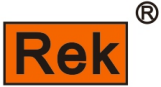 MEIRU IKE  INSTRUMENTManual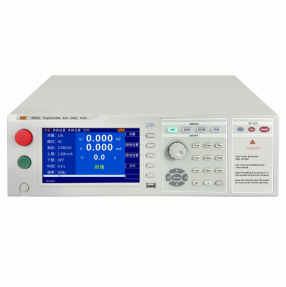 深圳市美瑞克电子科技有限公司Safety warning: Instrument groundingThis instrument is a class I safety instrument. When connecting the power supply, please confirm that the power socket contains the grounding wire. If not grounded, the static electricity or induced electricity on the casing may cause personal injury!The danger of electric shock Electric shock damage Guard against electric shock during operation, testing and instrument maintenance. Non-professionals should not open the case without authorization. If professionals need to replace the fuse or carry out other maintenance, they must unplug the power plug first and be accompanied by others. Even if the power plug is unplugged, there may still be a dangerous voltage on the capacitor, which should be operated after discharge. Any incorrect removal or addition during the test will cause abnormal damage to person, property or equipment!!! If the instrument is damaged due to abnormal operation, the maintenance cost is borne by the customer.Input power supply Please use the power supply according to the power supply parameters specified in the instrument. The power supply input that does not meet the specification may damage the instrument.Stay away from the explosive gas environment Electronic instruments may not be used in flammable and explosive gas environments or containing corrosive gases or soot because this mayBring danger.Other safetyitempoint out Please do not apply any voltage source or current source to the test terminal of this instrument.An important supplement or reminder to the content stated.Instructions for use:* Carefully read and understand what described in the manual before operating the tester. After reading, please put the instructions near the operator for immediate useRead when needed. When moving the tester from one workplace to another, carry the instructions with the instrument to avoid loss.* With the improvement of the instrument function and the upgrade of the software, the operation manual will be continuously improved and upgraded. Please note the software and instructions of the testeredition.美瑞克仪器	1Chapter I: Safety Rules	1Chapter 2 Overview	6Chapter 3: Panel description	11Chapter 4: Operating instructions	20Chapter 5: HANDLER interface and SINGAL interface	23Chapter 6 Parameter settings	25Chapter 7: Remote control	56Chapter 8 SCPI serial port command reference	64Chapter 9 Maintenance Guide	85Chapter 10 Warranty and accessories	87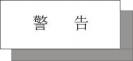 Chapter I: Safety RulesSubject to change without notice If it is unknown, please contact our company directly Provisions and matters to pay attention to before the test!Warning: To prevent failure or damage to the tester, use the tester within the specified voltage range.1.1 General provisions■ Before using the tester, please read the manual carefully and understand the operating procedures and relevant safety signs to ensure safety.■ Select the correct input voltage specification before opening the input power switch.Case grounding symbol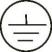 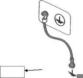  Warning It should be noted that the operations, applications or conditions performed are of high risk and may lead to personnelInjuries or deaths. The current generated by the tester is sufficient to cause casualties. In order to prevent accidental injury or death, please take care of it when moving and using the testerMust observe clearly first, and then operate.1.2 Maintenance and maintenance1.2.1 In order to prevent electric shock, non-professionals should not open the lid of the tester. All the parts inside the tester should not be replaced without permission. If the tester occurs, please ask our company or designated dealer for help.1.2.2 Periodic maintenance The tester, power cord, test line and related accessories should be carefully inspected and checked at least once a year to ensure the safety of the operator and the testerThe accuracy of.1.2.3 User modificationThe user shall not change the wiring or parts of the tester, otherwise the company's guarantee will fail and shall not be responsible for any consequences.1.3 Test environment1.3.1 Working location When operating the tester, ensure that the tester is placed in a place for ordinary personnel. If it cannot be done because of the production line arrangement,The test area must be isolated from other facilities and specifically marked as "test work area".1.3.2 Input power supply The tester uses a single-phase power supply of 220V 50Hz / 60Hz. Before opening the power switch, make sure that the power supply voltage meets the requirements. The power supply in the test area must have a separate switch, installed at the entrance of the test area, to ensure that all personnel can identify it. Once an emergency occurs, it can be closed immediatelysource.To prevent the tester from failure, use it within the specified voltage range.1.3.3 Workplace Use workbench with non-conductive material whenever possible. The test site must be kept neat and clean at all times without confusion. Not used for the tester and Please place the test line in a fixed position, so that all personnel can immediately separate the test object, the tested object and the tested object.The test area and the surrounding air shall not contain combustible gas, nor should the tester be used beside flammable items.1.4 Operators' regulations1.4.1 Operators qualificationThe current output by the tester is sufficient to cause personnel injury or fatal, and must be used and operated by qualified personnel.1.4.2 Safety Code Operators must provide education and training at any time to understand the importance of various operating rules and operate the tester according to the safety rules for preparationTo prevent the electric shock accident, please wear the insulating gloves before using the tester.1.4.3 Clothing regulations Operators should not wear clothes with metal decoration or wear metal hand accessories and watches, these metal ornaments are easy to cause accidental electric shock.get an electric shockThe consequences will also be more serious.1.4.4 Medical regulations The tester must never be operated by someone with heart disease or a rhythm regulator.Incorrect grounding or ungrounding may have electric shock accidents.1.5 Safety and grounding regulations The tester must be well grounded, and the ground wire must be connected before testing to ensure the safety of the operator. If the ground wire connection on the power plug Unreliable, an additional protective ground end is provided on the rear panel of the tester for connection to the safe ground.Incorrect grounding or ungrounding may have electric shock accidents.1.6 Replace the fuse regulations Please turn off the input power switch, disconnect the power plug before replacing the fuse, and should replace the standard specification Fuses (200V-240V 47Hz-63Hz 5A).To avoid electric shock accident, always replace the fuse after disconnecting the power cable.1.7 Test safety regulations After the connection test line receives the object to be tested, the connection shall be reliable. The operator must be able to operate completely independently and cannot be controlled by other personnelSystem switch and remote control switch, remote control switch should be placed in a fixed position, not placed at will. Never use the tester on a live circuit board or on the equipment! Do not touch with or with the test object during the testConnected objects!1.8 Test abnormal regulations Under some specific conditions, the tester will not respond to the reset button during the test process, the test time value, display the black screen and other phenomena, which is verydangerous. When these situations occur, please be sure to turn off the power switch and disconnect the power plug, do not use it again, please contact the company.When the test is abnormal, immediately close the power switch and unplug the power plug!1.9 Safety key points■ Qualified operators and unrelated personnel should be kept away from the test area.■ Safe and orderly condition must be maintained in the test area.■ Do not touch the test object or any object connected to the test object during the test process.■ In case of any problems, please turn off the output and input power supply immediately.Chapter 2 Overview2.1foreword Thank you for purchasing the RK 9961 Ttester. RK 9961 The programmable safety gauge integrated tester is controlled by a high-performance ARM microprocessor, with excellent speed and performance. Provide five test functions; DC insulation resistance test, DC voltage withstand test, AC voltage withstand test, grounding impedance test and leakage current test.You can edit the comprehensive test list using the built-in file editor or the RS 232 interface to complete the efficient test.2.2main specificationsRK 9961 Technical specifications, including the basic technical indicators of the instrument and the allowable range of the instrument test. These specifications are achieved when the instrument leaves the factory.MD human network: the instrument has built-in 8 simulated human networks (MD-A, MD-B, MD-B1, MD-C, MD-D, MD-E, MD-F, MD-G)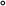 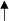 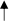 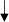 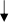 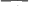 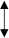 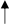 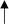 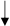 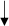 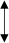 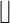 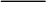 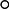 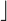 A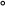 0 .022μF               ABA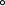 10kΩ20kΩ   0 .0091μ F                   U 3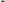 0 .0062μFBMD -AMD -CMD -DA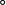 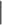 2k ΩBMD -GA1 .5μF150ΩBMD -F10kΩ	 0 .015μF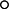 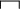 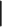 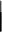 MD -EMD-A: GB / T12113-2003 (IEC60990:1999) for contact current measurement; GB4793.1-2007 (IEC61010-1:2001) Electrical equipment for measurement, control and laboratory useMD-B / B1: GB / T12113-2003 (IEC60990:1999) Contact current measurement, GB 4793.1-2007 (IEC61010-1:2001) measurement, control and electrical equipment for laboratory useGB4706.1-2005 (IEC60335-1:2004) Electrical appliances for household and similar purposes, GB4943.1-2011 (IEC60950-1:2005) information technology equipment,GB8898-2011 (IEC60065:2005) Audio, video and similar electronic equipment, IEC60335-1-2010,GB7000.1-2015 (IEC60598-1:2014) lamps MD-C: GB / T12113-2003 (IEC60990:1999) contact current measurement, GB7000.1-2015 (IEC60598-1:2014) lampsMD-D:GB4793.1-2007 (IEC61010-1:2001) for measurement, control, and laboratory electrical equipmentMD-E:GB9706.1-2007/IEC60601-1-1988 Medical electrical equipment, UL2601-2022 Medical electrical equipmentMD-F:GB9706.1-2007/IEC60601-1-1988 Medical electrical equipment, UL2601-2022 Medical electrical equipmentpay attention to:1. The above technical parameters are standard parameters, and the measurement shall meet the conditions such as the measurement environment and add no auxiliary accessories such as test boxes to reduce the influence of external factors on the measurement accuracy.2. When using the instrument test, it is recommended to conduct the test in the measurement order of grounding, insulation, pressure resistance, leakage and power. The user can also change the measurement order according to the actual requirements of the side product.Chapter 3: Panel description3.1RK9961 Front panel descriptionfront panel51072             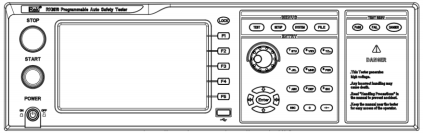 1                 12     9    8           43.1.1 Power Supply Switch (POWER)mains switch. Check the instrument power type and the test line connection before first startup.3.1.2 START key, and STOP key START Key (green circle): to start the test, the HV indicator is on.STOP, key (red circle): stop key to abort test; also to cancel PASS, FAIL, etc.3.1.3, trademark and model numberInstrument trademark and model number3.1.4, digital key areaUsed to enter the numerical values3.1.5, the indicator light area FAILDuring the test, if the test data exceeds the setting, the instrument determines that the test is unqualified, and the FAIL judgment light is on. PASSAfter the test, no test data beyond the initial setting is found, the instrument determines that the test is qualified, and the PASS judgment light is on. In the case of the test timing function turned off (TIM E OFF), the test can only be concluded with 'STOP' without PASS judgment.3.1.6 Functional Area (FUNCTION)Select the test mode setting, system setting, and file operation interface.TESTPress the key to light up and the instrument enters the readiness for test. Only in this state will the instrument be allowed to start the high pressure test● SETUPPress this key to light up, and the instrument enters the parameter setting interface; only in this state, the instrument changes the test parameters●The key is lit, and the display system setting interface (SYSTEM) is used to configure the parameters related to the test and the test system, such as display and communication● FILEThis key is illuminated to display the file operation interface (FILE)3.1.7 DANGER!! As long as the test is on, the light is on, indicating that the test is ongoing.3.1.8 Move the keyFor the movement of the cursor on the screen and the selection of parameter items.3.1.9 Rotate the encoded potentiometerFor the adjustment and confirmation of the parameters.3.1.10 shortcut function key F1-F5 corresponds to the functional operation area on the right side of the LCD for quick operation.3.1.11 800 * 480 TFT dot-array LCD display screen, display and setting interface, measurement interface, etc.3.1.12 USB interfaceImplement the parameter setting for copy storage.3.1.13 LOCK lock keyPress this key to lock all keys on the operation panel except START and STOP to prevent misoperation.Figure 3-2 The RK9961 rear panel2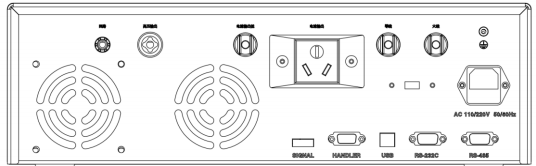 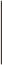 1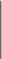 3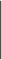 4                 5                6                7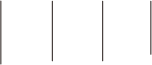 	8	910            11           12           13               143.2.1, the high-pressure output terminalHigh voltage output end of the high voltage test interface.3.2.2 Loop endOutput end and current sampling end of the test voltage.3.2.3Low current outputThe special output end can withstand a large current above 30A and serve as the current output end of the measured object. As the loop test end of the tested unit.3.2.4 Current output The test socket has three main functions, specifically as follows:1) When testing GR mode, test the grounding end of the socket as the current output end of GR grounding test.2) When testing AC / DC / IR, the fire wire and zero line of the test socket output high voltage at the same time, as the output high voltage end, and the ground end of the test socket as the loop end.3) When testing LC leakage, the fire line and zero line of the test socket shall output 30~300V AC voltage, and the ground end of the test socket shall serve as the MD signal input end.3.2.5 Zero lineInput, usually connected to the isolation transformer zero line.3.2.6 FirewireInput, usually connected to the isolation transformer fire wire.3.2.7, protective ground terminal When the three-legged power socket connected by the instrument power supply can not guarantee a reliable connection to the earth，This must be connected to a reliable ground row。3.2.8 Power socket: come with a fuse box.For input AC power, use the voltage within the specified input voltage range of the instrument and use the power cord provided with the instrument.3.2.9 110 / 220V transfer switchRealize the conversion of input supply voltage 110V 220V.3.2.10 SIGNAL interfaceAn interface to output dedicated signals to connect a multiple scan controller。3.2.11 HANDLER interfaceControl and output connection for connecting the instrument to the external control equipment.3.2.12 USB Serial communication interfaceUpgrade the instrument by connecting to the computer.3.2.13 RS232C Serial interfaceSerial communication interface to realize the communication with the computer.3.2.14RS485 Serial interface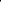 Serial communication interface to realize the communication with the computer.3.3 The screen displays the area definitionRK 9961 Using the 800480 LCD 7-inch display screen, the display content is divided into the following display area, as shown below: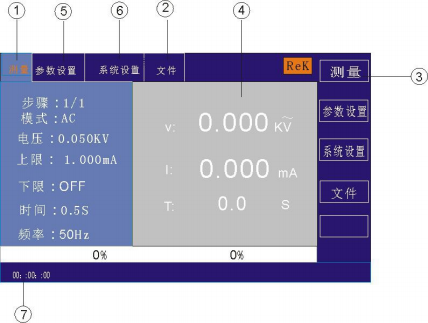 3.5.1 Measurement display page areaThe area indicates the name of the measurement parameter for the current page.3.5.2 File domainMove the cursor to the area for file management operations. File management includes: loading, saving, and deleting.3.5.3 Soft-key areaThis region was used to display the functional definitions of the soft keys. The definition of a soft key has different functional definitions depending on the location of the region of the cursor.3.5.4 Areas of the measurement results are displayedThis area displays the test results information and the current test conditions.3.5.5 Parameter setting areaThe area displays the parameter settings3.5.6 System SettingsThis area displays the system parameter settings.3.5.7Time display areaThe area displays the current working hours.3.4 Main menu buttons and the corresponding displayed page3.4.1 Measure and display the main menu buttonUsed to perform various measurements to display the home page. In this part, the page has (use the "soft key" to select the following page function, the same below):Measurements shownMeasurement SettingsSystem Settings〈 file management 〉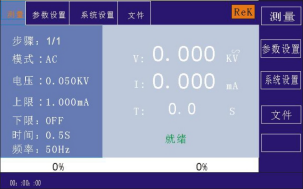 3.4.2 Set the main menu button for the parametersIt is mainly used to enter the measurement setting interface corresponding to the measurement display. The main interface is as follows: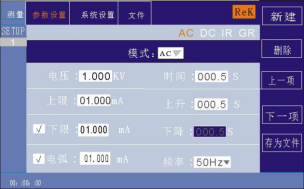 3.4.3 The system sets the main menu buttonAccess to the System Settings home page. Mainly about the system setting, the function page of this section is: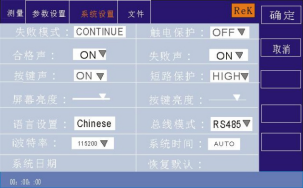 3.4.4 Document management main menu buttonFor the file management settings.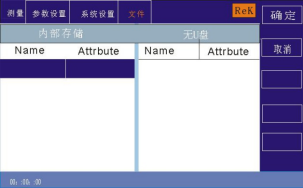 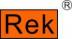 Chapter 4: Operating instructions4.1 Boot on description and boot screen Before the power cord plug is connected to the mains, please turn off the input "power switch", check whether the insurance specification is correct, and connect the safety grounding wire for testing"Ground end" on the rear panel.Shenzhen  Meiruike  Electronic  Technology  Co.,Ltd.RK 9961PV  Programmable  Auto  Safety  TesterVERSION  ：1.0.0      Copyright(c)2023-2024http://www.chinarek.com The basic operations are described as follows:■ Use the menu buttons ([TEST] [SETUP] [SYSTEM] [FILE]) and the soft keys to select the page you want to display.■ Use the cursor ([] [] [] []) to move the cursor to the domain you want to set up. When the cursor moves to a domain, the domain turns on in blue. A domain is an area where you can set the cursor.■ The current cursor can set the parameter value by encoding potentiometer or number key. When the data is entered, use the [ENTER] key or tap the encoded potentiometer.4.2 Operation steps4.2.1 Set the tester parametersPlease refer to the "Parameter Setting" section to set each parameters.4.2.2 Connect the tester to the measured object Plug in the three-wire power supply plug. Note: The supply voltage shall be maintained operating at 198-242V AC (50Hz). The power supply input phase line L, zero line N and ground line E shall be the same as the phase line and zero line on the power supply plug of this instrument.Turn on the power supply, press the power switch on the lower left corner of the front panel, turn the instrument on, and display the boot screen. As shown above. Please press the "reset" key once, and determine that the test indicator is not on, the display is working normally and no output, connect the test line, and check the stationWhether all wiring contact reliable.4.2.3 Press the Start Up key to start the test After pressing the "Start" key, the tester output, the test indicator on the front panel will light, and the display will display "in test" at the same timeTest the value, the timer also starts to work, and the data will be constantly updated.4.2.4. Judgment of qualified products After the test is completed, the tester will automatically turn off the output, the qualified indicator light on the front panel will light up and sound, and the display will display "PASS" And test data, indicating that the tester determines the test object as a qualified product. If you want to continue the test, press Start again and the tester will restart the test.If you want to abort the test, press the reset key, the tester immediately stops the test, and the monitor retains the current test value.4.2.5 Judgment of nonconforming products If the test fails, the tester will immediately turn off the output, the front panel will light on and the warning sound, and the display will display the test Test failure prompt and test data, indicating that the tester determines the tested object as an unqualified product. Test failure prompt is: upper limit failure, overcurrent protection.To turn off the alarm sound, you can press the "reset" button.4.2.6 Operation instructions of START and STOP START The key is the start test key, press this key to start into the test state; the STOP key is the reset stop key, in the test state, press STOPKey primary instrument interrupt test, running light DANGER off, LOCK lights on; press STOP secondary instrument to enter the reset state, DANGER and LOCK lights off. The red and black terminals of the instrument are connected to the four ends of the instrument itself. When there is no connection to the measured object, press the START key to start the instrument, and then start the instrumentOpen failure and alarm (in ground resistance function option).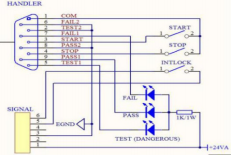 Chapter 5: HANDLER interface and SINGAL interface5.1 Circuit structure and use of the interface between HANDLER and SINGAL interface The control interface principle is shown below. This terminal is a standard type 9PIN D terminal hub with PROCESSING (in test) and PSASS (test passThree monitoring signals output including pass) and FALL (test failure) and two remote control input signals including TEST (start) and STOP (reset).5.2 Description of the output signalHANDLER Interface: START, STOP and COM signals form the remote input control, and the switch input is closed effectively. HANDLER Interface: TEST, PASS, and FAIL signals constitute the remote output control. The switch closure is valid. The TEST can be used as a high-pressure starterA dynamic signal, or a pulse signal where the instrument works normally. SINGAL The interface mainly provides the instrument selection signal (INTLOCK) during multi-instrument online test. This signal is short circuit by default and prohibited during open circuitThis instrument starts the high pressure output. SINGAL The interface provides about + 24V, the power supply, the output current is less than 0.5A, with the HANDLER interface control signal, can drive the indicator light, Photoelectric switch, low-power solenoid valve, etc. This interface is generally used for remote control and test synchronization or indication.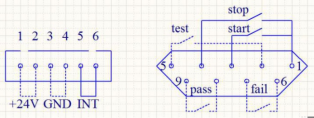 1. PROCESSING signal: the output signal is connected between PIN 5 and PIN 2.2. PASS signal: the output signal is connected between PIN 8 and PIN 9.3. FALL signal: the output signal is connected between PIN 6 and PIN 7.4. START OUT: The output signal is connected between PIN 3 and PIN 1.5. RESET OUT: The output signal is connected between PIN 4 and PIN 1.Chapter 6 Parameter settings6.1 Instrument startup and self-test6.1.1 Instrument start-up self-inspection itemsThe screen displays as follows when the tester runs the boot self-test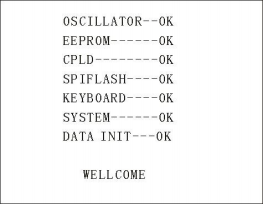  The self-inspection items are as follows:1. Working state detection of internal crystal vibration: display OK if normal; if abnormal, issue alarm sound and cannot enter the self-inspection of the next project.2. Input and output memory status detection: if OK, if OK, the alarm sound will not enter the self-test of the next item.3. Complex programmable logic state detection: if normal, display OK, if abnormal, the alarm sound can not enter the self-inspection of the next project.4. Serial peripheral interface status detection: if OK, display OK, if abnormal, emit alarm sound and can not enter the self-test of the next project.5. Keypad status detection: If OK, display OK, sound an alarm and cannot enter the self-test of the next project.6. System status detection: if OK, OK will be displayed, and the alarm sound will not enter the self-inspection of the next project.7. Data initialization status detection: If OK, the alarm sound will not enter the self-inspection of the next project.If there is no error in the above self-test, the instrument self-test is successful. Enter the test interface, as shown below: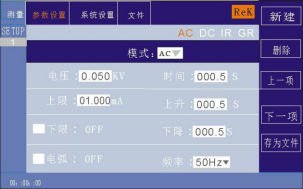 6.2 Parameter setting modePress the "SETUP" or "F2" key on the instrument panel to enter the parameter setting page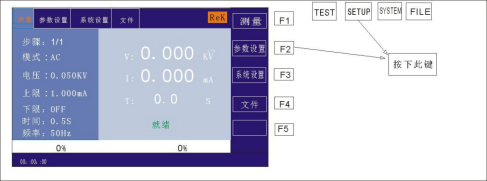 The parameter settings interface is as follows:Note: The specific situation varies according to the test mode of the test step.6.2.1 Description of the parameter setting Test Mode: One parameter in the step detail panel is always the test mode parameter. Eiting this parameter can change the test mode of the test step. Range: Test mode supported by the instrument. Press "" on this parameterEnter"After the key, modify the test mode control value according to the selection box control modification method and press" Enter " again to save the modification. If the test mode of the test step changes, automatically update to the parameter panel corresponding to the new test mode. In repairDuring modification, press ESC to cancel all current operations.6.2.2 Description of the test mode supported in the step The test mode supported by the test step is determined by the following factors: the test mode and file working mode supported by the tester.For example: assume that the tester supports the ACW、DCW、IR、GR、PW, ST, LC test mode, when the file working mode is GR, it is GR test condition.6.2.3 Setting of ACW AC pressure withstand parametersSelect "AC" withstand voltage test mode under the parameter panel setting, and the test parameters are set into "AC" withstand voltage mode, as shown below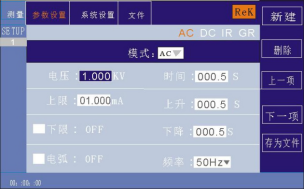 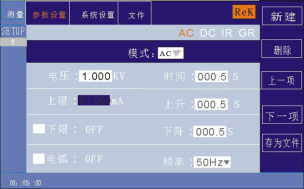 Set the parameters are as follows: Test mode: After the cursor moves to test mode, press "ENTER" to enter the test mode edit, press "" or "" to change the test modeSet AC AC voltage tester to select AC and press ENTER to save. In this way, the following parameters are changed to AC voltage parameters.Output voltage: press the "" key or code pull disk to move the cursor to the value after the output voltage, as shown in the figure below: On this interface, press the"ENTER"The Key can edit the output voltage value, and the output voltage range is (0.050-5.000) KV. To change the output voltage value, just enter the number key. For example, to input a voltage of 2.000KV, just press the number key 2”And "ENTER" can be done. To enter a 4.750KV,Press 4,7,5,0, and 0ENTER"The key can be.Current limit: press the "" key or code pull disk to move the cursor to the current limit, as shown in the figure below: On this interface, press the"ENTER"The Key can edit the current upper limit, the range is (0.001-50.00) mA. To change the current limit,Just enter the number key. For example, to enter 0.515mA, press the "0", "5", "1", "5", and "ENTER" keys.Lower Current Limit: Press the "" key or code pull disk to move the cursor to the lower current limit, as shown in the figure below: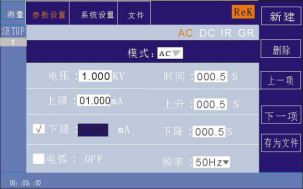 Note: Use the "ENTER" key to open or close the lower limit function, the lower limit range: (0.001-10) mA. After opening the lower limit function, gently press the lower limit of the encoded potentiometer. To change the lower limit of current, just enter the number key.for exampleTo enter the 0.515mA, press the 0,5,1,5, and ENTER keys.Arc function: Press the "" key or code pull disk to move the cursor to the arc function item, as shown in the figure below: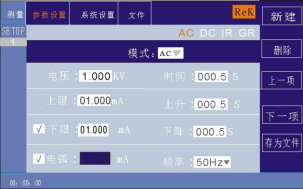 Note: Use"ENTER"Key on or off the arc function, arc range: (0.1-50) mA After turning on the arc function, operate the arc setting function by tapping the coding potentiometer. To change the arc value, just enter the number key. For example, to lose Enter the 0.515mA and press the 0,5,1,5, and ENTER keys.The smaller the arc value is set, in the test process, the measured object ignition or flashover phenomenon, the tester can not detect.Test time: Press "" key or code pull disk to move the cursor to the time function item, as shown in the figure below: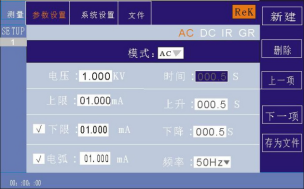  In this interface, press the ENTER key to edit the time, and the range is (0.1-999.9) S. To change the time value, simply enter the number keyCan. For example, to enter 101.2, press the 1,0,1,2, and ENTER keys.Up Time: Press "'key or code disk to move the cursor to the up time function, as shown in the figure below: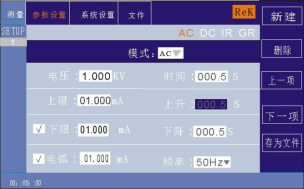  In this interface, press the ENTER key to edit the time, and the range is (0.1-999.9) S. To change the time value, simply enter the number keyCan. For example, to enter 101.2, press the 1,0,1,2, and ENTER keys.Drop time: Press the "" key or code pull disk to move the cursor to the drop time function item, as shown in the figure below: In this interface, press the ENTER key to edit the time, and the range is (0.1-999.9) S. To change the time value, simply enter the number keyCan. For example, to enter 101.2, press the 1,0,1,2, and ENTER keys.Frequency: Press the "" key or code pull to move the cursor to the frequency function item, as shown in the figure below: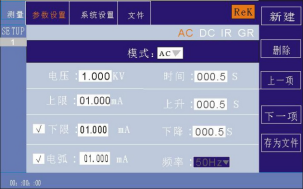  Under this interface, press the "ENTER" key to edit the frequency at (50 / 60) Hz. Press, or rotate the coding potentialDevice wants to change the frequency value. New Step: In the test interface, press the "F1" key "New" to create a new test step. A total of 20 tests can be builtstep. A new test step is established later in the current step with the default test mode-AC voltage. Delete step: in the test interface, press the "F2" key on the panel to "Delete", you can delete the test step, the tester can delete the current step,The later step moves down to the current step below. Previous page: (Step forward) In the test interface, press the "F3" key on the panel "last page", can move the current step forward, that is, the current test step and the previous test step content exchange, can easily realize the test step sorting function, but in the current step is the first test step, forward operationDo invalid. Next page: (Step back) In the test interface, press the "F 4" key "next page" on the panel, the current step back, that is, the current test step and the latter test step content swap, can easily implement the test step sorting function, but in the current step is the last test step, the back operationDo invalid.Save as a file: press the "F5" key "Save as a file" on the test interface, and you can store the current test steps in the form of a fileSave, convenient to use. Press Save as File, and pop up the storage interface, as shown below: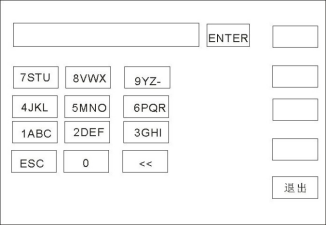  After entering the above interface, press the number key on the panel, and the screen displays as follows: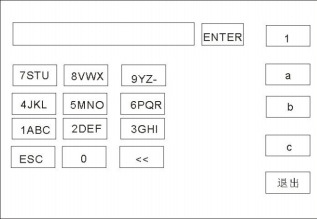 Type the relevant characters on the screen, press the "ENTER" key, and the file is stored inside the tester memory.6.2.4 Setting of DCW DC withstand voltage parametersSelect "DC" withstand voltage test mode under the parameter panel setting, and the test parameters are set into "DC" withstand voltage mode, as shown below:Set the parameters are as follows: Test Mode: After the cursor has been moved to the test mode, press"ENTER"Key to test mode edit, press"  "or" " key to change the test modeWhere, set DC DC withstand tester select DC and then press"ENTER"Keys save. In this way, the following parameters are changed to DC voltage parameters.Output voltage: press the "" key or code pull disk to move the cursor to the value after the output voltage, as shown in the figure below: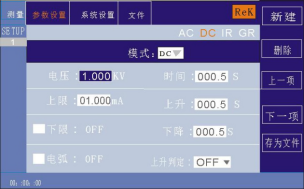  On this interface, press the"ENTER"The Key can edit the output voltage value, and the output voltage range is (0.050-6.000) KV. To change the output voltage value, just enter the number key. For example, to input the voltage of 2.000KV, just press the number key 2 "and" ENTER ". To enter a 4.750KV,Press the 4,7,5,0, and ENTER keys.Current limit: press the "" key or code pull disk to move the cursor to the current limit, as shown in the figure below: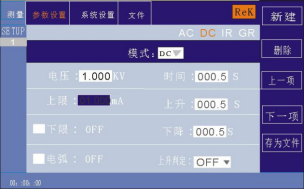  In this interface, press "ENTER" to edit the upper current limit, ranging from (0.001-20.00) mA. To change the current limit,Just enter the number key. For example, to enter 0.515mA, press "0", "5", "1", "5", and"ENTER"The key can be.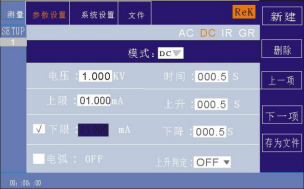 Lower Current Limit: Press the "" key or code pull disk to move the cursor to the lower current limit, as shown in the figure below:Note: Use the "ENTER" key to open or close the lower limit function, the lower limit range: (0.001-20) mA. After opening the lower limit function, gently press the lower limit of the encoded potentiometer. To change the lower limit of current, just enter the number key.for exampleTo enter the 0.515mA, press the 0,5,1,5, and ENTER keys.Arc function: Press the "" key or code pull disk to move the cursor to the arc function item, as shown in the figure below: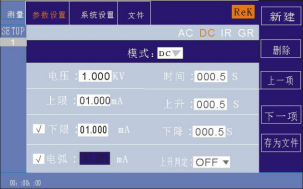 Note: use the "ENTER" key to turn on or off the arc function, the arc range: (0.1-20) mA After turning on the arc function, operate the arc setting function by tapping the coding potentiometer. To change the arc value, just enter the number key. For example, to lose Enter the 0.515mA, and press the 0,5,1,5, and ENTER keys.The smaller the arc value is set, in the test process, the measured object ignition or flashover phenomenon, the tester can not detect.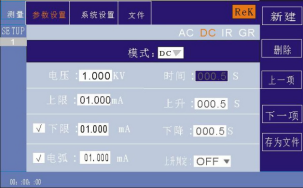 Test time: Press "" key or code pull disk to move the cursor to the time function item, as shown in the figure below: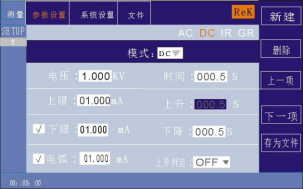 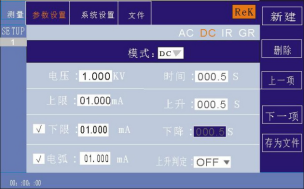 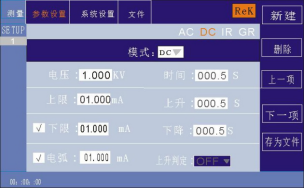  On this interface, press the"ENTER"Key to edit the time, the range is (0.1-999.9) S. To change the time value, simply enter the number keyCan. For example, to enter 101.2, press "1", "0", "1", "2", and"ENTER"The key can be.Up Time: Press "'key or code disk to move the cursor to the up time function, as shown in the figure below: In this interface, press the ENTER key to edit the time, and the range is (0.1-999.9) S. To change the time value, simply enter the number keyCan. For example, to enter 101.2, press "1", "0", "1", "2", and"ENTER"The key can be.Drop time: Press the "" key or code pull disk to move the cursor to the drop time function item, as shown in the figure below: In this interface, press the ENTER key to edit the time, and the range is (0.1-999.9) S. To change the time value, simply enter the number key.To change the time value, simply enter the number key. For example, to enter 101.2, press "1", "0", "1", "2", and"ENTER"The key can be.Rising judgment: press the "" key or code to move the cursor to the rise determination function item, as shown in the figure below: Under this interface, press "ENTER" to edit the range (ON / OFF). Press ''  '' or rotate the codepotential device. New Step: In the test interface, press the "F1" key "New" to create a new test step. A total of 20 tests can be builtstep. A new test step is established later in the current step with the default test mode-AC voltage. Delete step: in the test interface, press the "F2" key on the panel to "Delete", you can delete the test step, the tester can delete the current step,The later step moves down to the current step below. Previous page: (Step forward) In the test interface, press the "F3" key on the panel "last page", can move the current step forward, that is, the current test step and the previous test step content exchange, can easily realize the test step sorting function, but in the current step is the first test step, forward operationDo invalid. Next page: (Step back) In the test interface, press the "F 4" key "next page" on the panel, the current step back, that is, the current test step and the latter test step content swap, can easily implement the test step sorting function, but in the current step is the last test step, the back operationDo invalid.Save as a file: press the "F5" key "Save as a file" on the test interface, and you can store the current test steps in the form of a fileSave, convenient to use. Press Save as File, and pop up the storage interface, as shown below: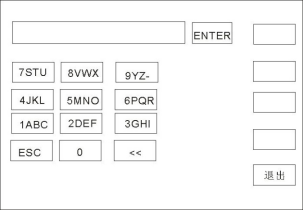  After entering the above interface, press the number key on the panel, and the screen displays as follows: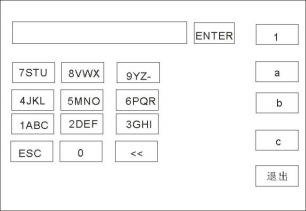 Type the relevant characters on the screen, press the "ENTER" key, and the file is stored inside the tester memory.6.2.5 Set of IR insulation resistance parametersSelect "IR" insulation test mode under the parameter panel setting, and set into "IR" withstand voltage mode, as shown below:Set the parameters are as follows: Test mode: After the cursor moves to the test mode, press "ENTER" to enter the test mode editing, and press "" or "" " to change the test modeWhere, set the IR insulation test and press ENTER to save. So that the following parameters are all changed to the parameters of the insulation resistance.Output voltage: press the "" key or code pull disk to move the cursor to the value after the output voltage, as shown in the figure below: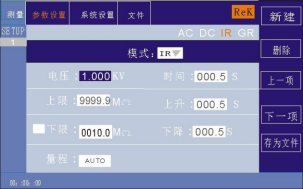 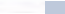 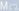  In this interface, press the "ENTER" key to edit the output voltage value, and the output voltage range is (0.050-3.000) KV. To change the output powerPressure value, just enter the number key. For example, to enter a 1.000KV, press the 1,0,0,0, and ENTER keys.Upper resistance limit: Press "" key or code pull disk to move the cursor to the upper resistance limit, as shown in the figure below: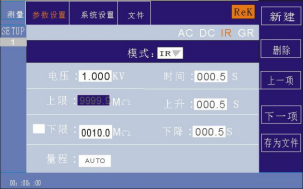 In this interface, press "ENTER" to edit the current limit, (0.1-99999.9) M Ω. To change the upper resistance limit, simply enter the number key. For example, to enter 0.515mA, press the "0", "5", "1", "5", and "ENTER" keys.Lower resistance: Press "" key or code pull disk to move the cursor to the value after the lower resistance, as shown in the figure below: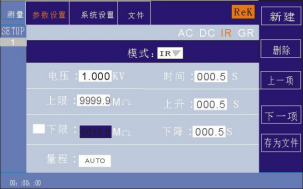 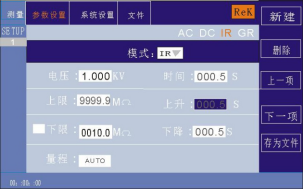 Note: Use the "ENTER" key to open or close the lower limit function, the lower limit range: (0.1-99999.9) M Ω. After opening the lower limit function, gently press the lower limit of the coding potentiometer. To change the lower limit of resistance, just enter the number key.for exampleTo enter the 1000M Ω, press the values of 1,0,0,0, and 0ENTER"The key can be.Range function: Press the "" key or code to remove the disk to move the cursor to the range function item, as shown in the figure below: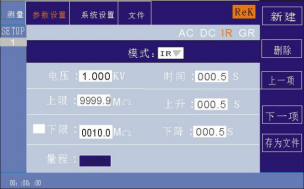 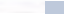 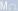 The measuring range is divided into: AUTO, 1M, 10M, 100M, 1G and 100G.Test time: Press "" key or code pull disk to move the cursor to the time function item, as shown in the figure below: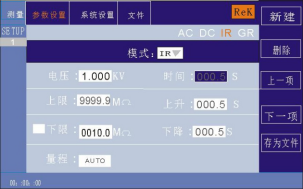 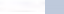  In this interface, press the "ENTER" key to edit the time, in the range of (0.1-999.9) S. To change the time value, simply enter the number keyCan. For example, to enter 101.2, press the 1,0,1,2, and ENTER keys.Up Time: Press "'key or code disk to move the cursor to the up time function, as shown in the figure below:Under this interface, press "ENTER" to edit the determination (ON / OFF). Press “↓”“↑” or rotate the code potential device. New Step: In the test interface, press the "F1" key "New" to create a new test step. A total of 20 tests can be built step. A new test step is established later in the current step with the default test mode-AC voltage. Delete step: in the test interface, press the "F2" key on the panel to "Delete", you can delete the test step, the tester can delete the current step, The later step moves down to the current step below. Previous page: (Step forward) In the test interface, press the "F3" key on the panel "last page", can move forward the current step, that is, the current test step and the previous test step content exchange, can easily realize the test step sorting function, but in the current step is the first test step, forward operation Do invalid. Next page: (Step back) In the test interface, press the "F4" key "next page" on the panel, the current step back, that is, the current test step and the latter test step content swap, can easily implement the test step sorting function, but in the current step is the final test step, the back operation Do invalid. Save as a file: press the "F5" key "Save as a file" on the test interface, and store the current test steps in the form of a file Save, convenient to use. Press Save as file, and the storage interface is displayed below:After entering the above interface, press the number key on the panel, and the screen displays as follows:Type the relevant characters on the screen, press the "ENTER" key, and the file is stored inside the tester memory.6.2.5 Set of IR insulation resistance parametersSelect "IR" insulation test mode under the parameter panel setting, and set into "IR" withstand voltage mode, as shown below: Set the parameters are as follows: Test mode: After the cursor moves to the test mode, press "ENTER" to enter the test mode editing, and press“→ ” or “←”to change the test mode Where, set the IR insulation test and press ENTER to save. So the following parameters are changed to the parameters of insulation resistance. Output voltage: press the “←” key or code pull disk to move the cursor to the value of the output voltage, as shown in the figure below:In this interface, press the "ENTER" key to edit the output voltage value, and the output voltage range is (0.050-3.000) KV. To change the output power Pressure value, just enter the number key. For example, to enter a 1.000KV, press the 1,0,0,0, and ENTER keys. Upper resistance: Press “↓” key or code pull disk to move the cursor to the value after the upper resistance, as shown in the figure below:In this interface, press "ENTER" to edit the current limit of (0.1-99999.9) MΩ. To change the upper resistance limit, simply enter the number key. For example, to enter 0.515mA, press the "0", "5", "1", "5", and "ENTER" keys. Lower resistance: Press In this interface, press "ENTER" to edit the current limit of (0.1-99999.9) MΩ. To change the upper resistance limit, simply enter the number key. For example, to enter 0.515mA, press the "0", "5", "1", "5", and "ENTER" keys. Lower resistance: Press "" key or code pull disk to move the cursor to the value after the lower resistance, as shown in the figure below: key or code pull disk to move the cursor to the value after the lower resistance, as shown in the figure below:Note: Use the "ENTER" key to open or close the lower limit function, the lower limit range: (0.1-99999.9) MΩ. After opening the lower limit function, gently press the lower limit of the coding potentiometer. To change the lower limit of resistance, just enter the number key.for example To enter the 1000M Ω, press the 1,0,0,0, and ENTER keys. Range function: Press the “↓” key or code to remove the disk to move the cursor to the range function item, as shown in the figure below:The measuring range is divided into: AUTO, 1M, 10M, 100M, 1G and 100G. Test time: Press “↓”key or code pull disk to move the cursor to the time function item, as shown in the figure below:量程分为： AUTO、 1M、10M、100M、1G、100GIn this interface, press the "ENTER" key to edit the time in the range of (0.1-999.9) S. To change the time value, simply enter the number key Can. For example, to enter 101.2, press the 1,0,1,2, and ENTER keys. Up Time: Press “↓”key or code disk to move the cursor to the up time function, as shown in the figure below:In this interface, press ENTER to edit the time in the range of (0.1-999.9) S. To change the time value, simply enter the number key Can. For example, to enter 101.2, press the 1,0,1,2, and ENTER keys. Drop time: Press the “↓” key or code pull disk to move the cursor to the drop time function item, as shown in the figure below: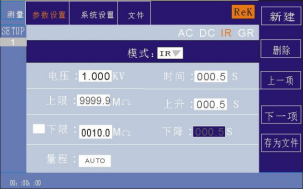 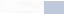 In this interface, press the ENTER key to edit the time, and the range is (0.1-999.9) S. To change the time value, simply enter the number key Can. For example, to enter 101.2, press the 1,0,1,2, and ENTER keys. New Step: In the test interface, press the "F1" key "New" to create a new test step. A total of 20 tests can be built step. A new test step is established later in the current step with the default test mode-AC voltage. Delete step: in the test interface, press the "F2" key on the panel to "Delete", you can delete the test step, the tester can delete the current step, The later step moves down to the current step below. Previous page: (Step forward) In the test interface, press the "F3" key on the panel "last page", can move forward the current step, that is, the current test step and the previous test step content exchange, can easily realize the test step sorting function, but in the current step is the first test step, forward operation Do invalid. Next page: (Step back) In the test interface, press the "F4" key "next page" on the panel, the current step back, that is, the current test step and the latter test step content swap, can easily implement the test step sorting function, but in the current step is the final test step, the back operation Do invalid. Save as a file: press the "F5" key "Save as a file" on the test interface, and store the current test steps in the form of a file Save, convenient to use. Press Save as file, and the storage interface is displayed below: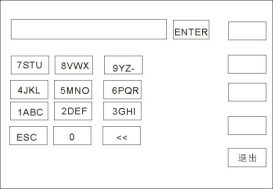 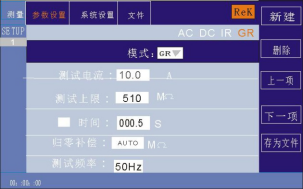 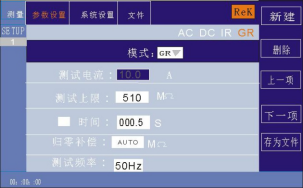 After entering the above interface, press the number key on the panel, and the screen displays as follows: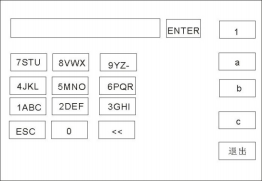 Type the relevant characters on the screen, press the "ENTER" key, and the file is stored inside the tester memory.6.2.6 GR ground resistance parameter setting Select the "GR" grounding resistance test mode under the parameter panel setting, and the test parameter set enters the "GR" grounding resistance test mode, as shown below:Set the parameters are as follows: Test mode: After the cursor moves to test mode, press "ENTER" to enter test mode editing, and press “→ ”or “←” to change the test mode Where, set the GR ground test and press ENTER to save. So the following parameters are changed to ground resistance parameters. Output current: press the“↓” key or pull the code disk to move the cursor to the value after the output current, as shown in the figure below: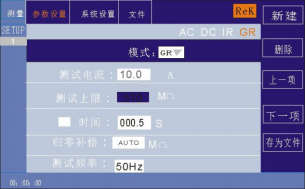 In this interface, press the "ENTER" key to edit the output voltage value, and the output voltage range is (3-32.0) A. To change the output current value, Just enter the number key. For example, to enter a 10.0A, press the 1,0,0, and ENTER keys. Upper resistance test limit: press the “↓” key or code pull disk to move the cursor to the value after the upper test limit, as shown in the figure below:In this interface, press "ENTER" to edit the test limit from (0.1-600) m Ω. To change the upper resistance limit, simply enter the number key. For example, to enter 100m Ω, press "1", "0", "0" and "ENTER" keys. Test time: Press In this interface, press "ENTER" to edit the test limit from (0.1-600) m Ω. To change the upper resistance limit, simply enter the number key. For example, to enter 100m Ω, press "1", "0", "0" and "ENTER" keys. Test time: Press "" key or code pull disk to move the cursor to the time function item, as shown in the figure below: key or code pull disk to move the cursor to the time function item, as shown in the figure below: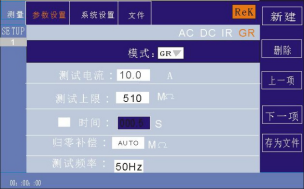 Note: Use the "ENTER" key to turn the time function on or off, range: (0.1-999.9) S. After opening the time function, tap the encoding potentiometer operation time to set the function. To change the time value, just enter the number key. For example, to lose Enter the 100S and press the 1,0,0, and ENTER keys. Zero compensation: press the “↓”key or code pull disk to move the cursor to the zero compensation function item, as shown in the figure below: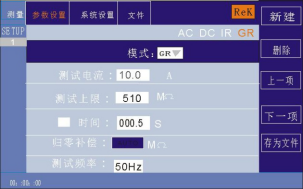 Zero compensation is divided into: AUTO, manual. Automatic compensation state only two test lines are automatically recorded to the tester; manual state It is necessary to measure the compensation value of the line loss in advance, and enter the corresponding numerical value can be used. Test frequency: press the “↓” key or code pull to move the cursor to the test frequency function item, as shown in the following figure: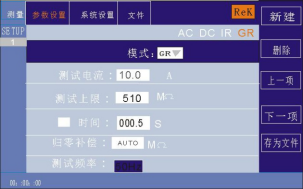 In this interface, press the ENTER key to edit the frequency at (50 / 60) Hz. New Step: In the test interface, press the "F1" key "New" to create a new test step. A total of 20 tests can be built step. A new test step is established later in the current step with the default test mode-AC voltage. Delete step: in the test interface, press the "F2" key on the panel to "Delete", you can delete the test step, the tester can delete the current step, The later step moves down to the current step below. Previous page: (Step forward) In the test interface, press the "F3" key on the panel "last page", can move forward the current step, that is, the current test step and the previous test step content exchange, can easily realize the test step sorting function, but in the current step is the first test step, forward operation Do invalid. Next page: (Step back) In the test interface, press the "F4" key "next page" on the panel, the current step back, that is, the current test step and the latter test step content swap, can easily implement the test step sorting function, but in the current step is the final test step, the back operation Do invalid. Save as a file: press the "F5" key "Save as a file" on the test interface, and store the current test steps in the form of a file Save, convenient to use. Press Save as file, and the storage interface is displayed below: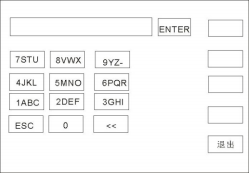 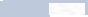 After entering the above interface, press the number key on the panel, and the screen displays as follows: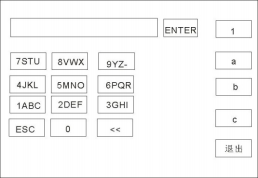 Enter the relevant characters on the screen, press the "ENTER" key, and the file is stored inside the tester memory.6.2.7 LC leakage parameter setting Select the "LC" leakage test mode under the parameter panel settings, and the test parameter settings enter the "LC" leakage test mode, as shown below电压上限：300.0  V 电压下限：000.0 V20.000 mA00.000 mA	√                  0 10.0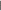 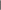 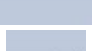 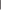 Set the parameters are as follows: Test mode: After the cursor moves to the test mode, press "ENTER" to enter the test mode editing, and press“→ ”or “←”to change the test mode Where, set the LC leak test, and then press ENTER to save. This changes all of the following parameters to the leaked parameters. Upper voltage limit: Press the key “↓”or remove the cursor to the value of the upper voltage limit as shown in the figure below:设置参数如下：电压上限： 300.0  V 电压下限：000.0 V20.000 mA00.000 mA	√                  0 10.0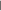 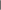 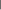 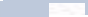 In this interface, press the "ENTER" key to edit the voltage value, the voltage range is (0.1~300) V. To change the voltage value, Just enter the number key. For example, to enter 100V, press the 1,0,0, and ENTER keys. Current test limit: Press “↓” key or code pull disk to remove the cursor to the value after the test limit, as shown in the figure below:电压上限：300.0  V电压下限：000.0 V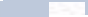 	√                  0 10.0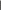 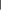 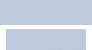 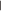 In this interface, press "ENTER" to edit the test limit from (0.001 to 20) mA. To change the upper current limit, just enter the number key. For example, to enter a 10.0mA, press the 1,0,0, and ENTER keys. Test Time: Press“↓”key or code pull disk to move the cursor to the time function item, as shown in the figure below:电压上限：300.0  V 电压下限：000.0 V20.000 mA00.000 mA	√                  0 10.0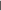 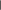 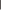 Note: Use the "ENTER" key to turn the time function on or off, range: (0.1-999.9) S. After opening the time function, tap the encoding potentiometer operation time to set the function. To change the time value, just enter the number key. For example, to lose Enter the 100S and press the 1,0,0, and ENTER keys.New Step: In the test interface, press the "F1" key "New" to create a new test step. A total of 20 tests can be built step. A new test step is established later in the current step with the default test mode-AC voltage. Delete step: in the test interface, press the "F2" key on the panel to "Delete", you can delete the test step, the tester can delete the current step, The later step moves down to the current step below. Previous page: (Step forward) In the test interface, press the "F3" key on the panel "last page", can move the current step forward, that is, the current test step and the previous test step content exchange, can easily realize the test step sorting function, but in the current step is the first test step, forward operation Do invalid. Next page: (Step back) In the test interface, press the "F4" key "next page" on the panel, the current step back, that is, the current test step and the latter test step content swap, can easily implement the test step sorting function, but in the current step is the last test step, the back operation Do invalid.Save as a file: press the "F5" key "Save as a file" on the test interface, and you can store the current test steps in the form of a file Save, convenient to use. Press Save as File, and pop up the storage interface, as shown below:After entering the above interface, press the number key on the panel, and the screen displays as follows:Enter the relevant characters on the screen, press the "ENTER" key, and the file is stored inside the tester memory.6.3 System setting mode 6.3.1 Description of the system setting parameters6.3.1.1 Failure modeThis option has two functions， CONTINUE  、STOP 、RESTART  、NEXT ，可用[↑][↓]【←】【→ 】Cursor selection Select the setting items, adjust the encoding potentiometer to select the function items to be set.6.3.1.2Qualified voiceThis option has 2 functions, ON and OFF.可用[↑]  [↓] 【←】【 →】Select the cursor setting item and adjust the encoded potentiometer selection Function item to be set up.6.3.1.3 keying chirpsThis option has 2 functions, ON and OFF.可用[↑]  [↓] 【←】【 →】Select the cursor and adjust the coding potentiometer Function item to set.6.3.1.4 screen intensity可用[↑][↓]【←】【→ 】The cursor selects the setting item and adjusts the encoded potentiometer to select the value to set.6.3.1.5 system languageThere are 2 languages, Chinese and English.可用[↑][↓]【←】【→ 】The cursor selects the coding potential The device selects the items that you want to set up.6.3.1.6 Baud rateThis item has four baud rates： 9600、38400、19200、115200。可用[↑][↓]【←】【→ 】The cursor selects the coding potential The device selects the items that you want to set up.6.3.1.7 System dateThis can set the current time of the instrument, once the system time is set, regardless of the machine state time function, unless the internal battery lose efficacy.可用[↑][↓]【←】【→ 】The cursor selects the setting item and adjusts the encoded potentiometer to select the desired setting6.3.1.8 Electric shock protectionThis option has 2 functions, ON and OFF.可用[↑][↓]【←】【→ 】Cursor selection setting item and adjust the coding potentiometer selection Function item to be set in.6.3.1.9 Sound of failureThis option has 2 functions, ON and OFF.可用[↑][↓]【←】【→ 】Select the cursor setting item and adjust the encoded potentiometer selection Function item to be set up.6.3.1.10short-circuit protection This option has 2 functions, HIGH and LOW.可用[↑]  [↓] 【←】【 →】The cursor selects the coding potential Select the function item that you want to set.6.3.1.11Key brightness可用[↑][↓]【←】【→ 】The cursor selects the setting item and adjusts the encoded potentiometer to select the value to set.6.3.1.12 Bus modeThis item has two bus modes, RS232 and RS485.可用[↑][↓]【←】【→ 】The cursor selects the coding potential The device selects the items that you want to set up.6.3.1.13 System timeThis can set the current time of the instrument, once the system time is set, regardless of the machine state time function, unless the internal battery lose efficacy.可用[↑][↓]【←】【→ 】The cursor selects the setting item and adjusts the encoded potentiometer to select the value to set.6.3.1.14 Restore the defaultThis function is to restore system Settings, parameter Settings and restore factory Settings, all Settings will be cleared.可用[↑][↓]【←】【→ 】light Select the setting item, press [ENTER] to pop up the [OK] [Cancel] interface, and press [OK] to determine. Press the [Cancel] key to cancel.6.4 Document parameter description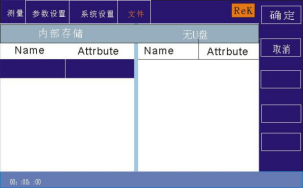 6.4.1 Internal storage: with a 16M storage capacity.6.4.2 U disk function: This item has an external U disk storage function.6.5 Description of the contact inspection functionContact inspection Test through a 1kV high pressure to determine whether the equipment to be tested is contacted, which is usually used for testing the equipment to be tested below 100G. Contact inspection recommends the use of a high-pressure rod output test.6.6 Communication protocol selectionSCPI Modbus Description, support SCPI and Modbus two kinds, Modbus address location can be set.Chapter 7: Remote control7.1 RS232C Interface descriptionThe current widely used serial communication standard is RS-232 standard, or asynchronous serial communication standard, RS is "Recommended Standard" (recommended standard), 232 is standard number, the American Electronics Industry Association (IEA) in 1969, which stipulates that one person is transmitted through a data line at a time. Like most serial ports in the world, the serial interface of this instrument is not strictly based on the RS-232, standard, but rather Only a minimal subset is provided. The following table:仪器 RS232 信号与引脚对照其原因是三条线的运作比五条线或六条的运作要便宜的多 ，这是使用串行口通讯的最大优点 。 仪器与计算机连接如图所示：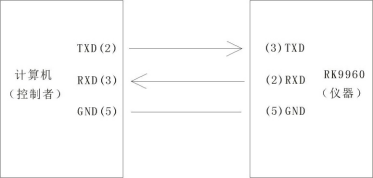 Schematic diagram of the computer and the instrument connectionAs you can see from the figure, the pin definition of the instrument is different from the 9-core connector serial interface pin definition used by the computer machine. RS232 Interface port rate can be Select with 9600~115200, no check (no parity), 8 bit data bits, 1 bit stop bits. The instrument command meets the SCPI standard, when the command string sends After sending the instrument, the LF (hexadecimal: 0 AH) is sent as the end character. The maximum number of SPCI command string bytes acceptable at a time is 2kByte。See the Command Reference section for the resulting data format to which the instrument is sent to the computer.7.2 RS485 / 232C interface descriptionThe communication interface of the tester can provide RS232C and RS485 for users to choose. The interface is defined as follows:G ND    参考地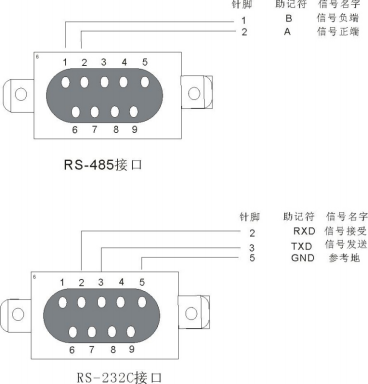 7.3 USBTMC, Remote control systemThe USB (Universal Serial Bus) remote control system controls the device through a USB interface. The connection complies with the USB2.0 protocol. Connect the USB interface on the rear panel of RK9961 to the USB interface on the host via USB cable.7.4 Instrument communication protocol (modbus)This instrument uses the RS-232 CRS-485 standard Asynchronous serial communication bus interface to communicate with the external control equipment, and the transmission port rate can be preset at the instrument (9600,19200,38400 115200 optional).8-bit data bit, 1-bit stop bit, and no check bit. The logical level of the signal is ± 12V, with a maximum transmission distance of 15 m. The serial interface adopts direct communication, only TXD (send), RXD (accept), GND (ground) three signal lines, using the nine-core standard interface socket.1、Read instruction (function code is 03H)发送form(共 7 位data):返回form:Data byte: When the data type is U16, the data byte is 2 byte, and the low level is before When the data type is float, the data byte is 4 byte and the low level is before When the data type is double, the data byte is 8 byte, and the low level is beforeExample: Send 01 03 10 01 00 02 91 0B to query the current selection step to the 01 instrument Returns 01 03 10 01 00 02 01 00 2D C7 Different address bits return different data寄存器列表returned value说明：Mode 模式：1交流耐压 2直流耐压 3绝缘电阻 4接地电阻 5泄漏Range 量程：AUTO 1M 10M 100M 10G 100GJudge 判定模式：0 Judge End 1 Judge MaxTestMode 测试模式：0 Cold 1 HotMDNet MD网络：0MD A、1MD B、2MD B1、3MD C、4MD D、5MD E、6MD F、7MD GFetch one状态：00H未测试 01H测试 中 02H测试合格 03H超过上 限 04H低于下 限 05H超过GR电压 06H GR开路 07H短路失败 08H电弧失败09H人体保护失败 OAH GR偏置 O BH接触检查失败 OCH电流超上 限 OD H电流低于下 限 O EH功率超上 限OF H功率低于下 限 10H电压超上 限 11H电压低于下 限 12H泄 漏 电压超 限 13H泄 漏 电流超 限Write instructions (the function code is 10H)Send format:Return format is:Here are the details of the meaning of each parameter:2.1 address postal address. Range is decimal 1-247. If the native address in the instrument system setting is 99, then this bit is 63H2.2, the function code Write one or more bytes of data to the instrument. Functional code is 10H2.3 Address high + address low Storage address of each parameter of the instrument. See the table below for more details2.4.Amount of data (word) Write how many sets of data to the instrument parameter storage address. Fixed as 0001H2.5 Data volume (Byte) Write how many bytes of data to the instrument parameter storage address.2.6 Data Bytes 1-n. See the table below for details例如：发送 01H 10H 10H 06H 00H 01H 04H 00H 00H 00H 40H BFH 86H代表设置 01 号机magnitude of voltage 为2KV。发送 01H 10H 10H 06H 00H 01H E5H 08H代表设置 01 号机讯响为不合格.2.The 716-bit CRC calibration is performed1、First define 2256-byte check tablesconst BYTE chCRCHTalbe[]=                                                                    // CRC 高位字节值表{0x00, 0xC1, 0x81, 0x40, 0x01, 0xC0, 0x80, 0x41, 0x01, 0xC0, 0x80, 0x41,0x00, 0xC1, 0x81, 0x40, 0x01, 0xC0, 0x80, 0x41, 0x00, 0xC1, 0x81, 0x40,0x00, 0xC1, 0x81, 0x40, 0x01, 0xC0, 0x80, 0x41, 0x01, 0xC0, 0x80, 0x41,0x00, 0xC1, 0x81, 0x40, 0x00, 0xC1, 0x81, 0x40, 0x01, 0xC0, 0x80, 0x41,0x00, 0xC1, 0x81, 0x40, 0x01, 0xC0, 0x80, 0x41, 0x01, 0xC0, 0x80, 0x41,0x00, 0xC1, 0x81, 0x40, 0x01, 0xC0, 0x80, 0x41, 0x00, 0xC1, 0x81, 0x40,0x00, 0xC1, 0x81, 0x40, 0x01, 0xC0, 0x80, 0x41, 0x00, 0xC1, 0x81, 0x40,0x01, 0xC0, 0x80, 0x41, 0x01, 0xC0, 0x80, 0x41, 0x00, 0xC1, 0x81, 0x40,0x00, 0xC1, 0x81, 0x40, 0x01, 0xC0, 0x80, 0x41, 0x01, 0xC0, 0x80, 0x41,0x00, 0xC1, 0x81, 0x40, 0x01, 0xC0, 0x80, 0x41, 0x00, 0xC1, 0x81, 0x40,0x00, 0xC1, 0x81, 0x40, 0x01, 0xC0, 0x80, 0x41, 0x01, 0xC0, 0x80, 0x41,0x00, 0xC1, 0x81, 0x40, 0x00, 0xC1, 0x81, 0x40, 0x01, 0xC0, 0x80, 0x41,0x00, 0xC1, 0x81, 0x40, 0x01, 0xC0, 0x80, 0x41, 0x01, 0xC0, 0x80, 0x41,0x00, 0xC1, 0x81, 0x40, 0x00, 0xC1, 0x81, 0x40, 0x01, 0xC0, 0x80, 0x41,0x01, 0xC0, 0x80, 0x41, 0x00, 0xC1, 0x81, 0x40, 0x01, 0xC0, 0x80, 0x41,0x00, 0xC1, 0x81, 0x40, 0x00, 0xC1, 0x81, 0x40, 0x01, 0xC0, 0x80, 0x41,0x00, 0xC1, 0x81, 0x40, 0x01, 0xC0, 0x80, 0x41, 0x01, 0xC0, 0x80, 0x41,0x00, 0xC1, 0x81, 0x40, 0x01, 0xC0, 0x80, 0x41, 0x00, 0xC1, 0x81, 0x40,0x00, 0xC1, 0x81, 0x40, 0x01, 0xC0, 0x80, 0x41, 0x01, 0xC0, 0x80, 0x41,0x00, 0xC1, 0x81, 0x40, 0x00, 0xC1, 0x81, 0x40, 0x01, 0xC0, 0x80, 0x41,0x00, 0xC1, 0x81, 0x40, 0x01, 0xC0, 0x80, 0x41, 0x01, 0xC0, 0x80, 0x41,0x00, 0xC1, 0x81, 0x40};//CRC 低位字节值表const BYTE chCRCLTalbe[]={0x00, 0xC0, 0xC1, 0x01, 0xC3, 0x03, 0x02, 0xC2, 0xC6, 0x06, 0x07, 0xC7,0x05, 0xC5, 0xC4, 0x04, 0xCC, 0x0C, 0x0D, 0xCD, 0x0F, 0xCF, 0xCE, 0x0E,0x0A, 0xCA, 0xCB, 0x0B, 0xC9, 0x09, 0x08, 0xC8, 0xD8, 0x18, 0x19, 0xD9,0x1B, 0xDB, 0xDA, 0x1A, 0x1E, 0xDE, 0xDF, 0x1F, 0xDD, 0x1D, 0x1C, 0xDC,0x14, 0xD4, 0xD5, 0x15, 0xD7, 0x17, 0x16, 0xD6, 0xD2, 0x12, 0x13, 0xD3,0x11, 0xD1, 0xD0, 0x10, 0xF0, 0x30, 0x31, 0xF1, 0x33, 0xF3, 0xF2, 0x32,0x36, 0xF6, 0xF7, 0x37, 0xF5, 0x35, 0x34, 0xF4, 0x3C, 0xFC, 0xFD, 0x3D,0xFF, 0x3F, 0x3E, 0xFE, 0xFA, 0x3A, 0x3B, 0xFB, 0x39, 0xF9, 0xF8, 0x38,0x28, 0xE8, 0xE9, 0x29, 0xEB, 0x2B, 0x2A, 0xEA, 0xEE, 0x2E, 0x2F, 0xEF,0x2D, 0xED, 0xEC, 0x2C, 0xE4, 0x24, 0x25, 0xE5, 0x27, 0xE7, 0xE6, 0x26,0x22, 0xE2, 0xE3, 0x23, 0xE1, 0x21, 0x20, 0xE0, 0xA0, 0x60, 0x61, 0xA1,0x63, 0xA3, 0xA2, 0x62, 0x66, 0xA6, 0xA7, 0x67, 0xA5, 0x65, 0x64, 0xA4,0x6C, 0xAC, 0xAD, 0x6D, 0xAF, 0x6F, 0x6E, 0xAE, 0xAA, 0x6A, 0x6B, 0xAB,0x69, 0xA9, 0xA8, 0x68, 0x78, 0xB8, 0xB9, 0x79, 0xBB, 0x7B, 0x7A, 0xBA,0xBE, 0x7E, 0x7F, 0xBF, 0x7D, 0xBD, 0xBC, 0x7C, 0xB4, 0x74, 0x75, 0xB5,0x77, 0xB7, 0xB6, 0x76, 0x72, 0xB2, 0xB3, 0x73, 0xB1, 0x71, 0x70, 0xB0,0x50, 0x90, 0x91, 0x51, 0x93, 0x53, 0x52, 0x92, 0x96, 0x56, 0x57, 0x97,0x55, 0x95, 0x94, 0x54, 0x9C, 0x5C, 0x5D, 0x9D, 0x5F, 0x9F, 0x9E, 0x5E,0x5A, 0x9A, 0x9B, 0x5B, 0x99, 0x59, 0x58, 0x98, 0x88, 0x48, 0x49, 0x89,0x4B, 0x8B, 0x8A, 0x4A, 0x4E, 0x8E, 0x8F, 0x4F, 0x8D, 0x4D, 0x4C, 0x8C,0x44, 0x84, 0x85, 0x45, 0x87, 0x47, 0x46, 0x86, 0x82, 0x42, 0x43, 0x83,0x41, 0x81, 0x80, 0x40};2、然后进行计算WORD CRC16(BYTE* pchMsg, WORD wDataLen){BYTE chCRCHi = 0xFF; // 高 CRC 字节初始化BYTE chCRCLo = 0xFF; // 低 CRC 字节初始化WORD wIndex;                        // CRC 循环中的索引while (wDataLen--){// 计算 CRCw Index = chCRCLo ^ *pchMsg++ ;chCRCLo = chCRCHi ^ chCRCHTalbe[wIndex];chCRCHi = chCRCLTalbe[wIndex] ;}return ((chCRCHi << 8) | chCRCLo) ;Chapter 8 SCPI serial port command reference8.1   Brief description of the instruction format:8.1.1、The instrument instruction set describes only the actual characters accepted or sent by the instrument.8.1.2、 The struction characters are all ASCII characters.8.1.3、 Data for the instruction " <???> " Are all ASCII strings. The system default format is integer or floating point number, the unit of data is the default value does not appear in the instruction.8.1.4 The end of an instruction must have an instruction end mark: an identifier for the end of the instruction, without which the instrument does not resolve the instruction.8.1.5  The default end marks are: return (NL), print controller (\ n), decimal (10), hexadecimal (00A). End mark of the IEEE-488 bus: keyword (^ END), signal (EOI).Multiple instructions can simplify sending examples as follows: Note: In the example, "_" is a space markFUNC：SOUR：STEP_1： I ： I_10.00；FUNC：SOUR：STEP_ INS (NL^END)FUNC：SOUR：TEP_2： I ： I_10.00；8.2 SCPI order set RK9961 Series of instrument subsystem commands● DISPlay● SYSTem● FUNCtion●MMEM●FETC8.3  DISPLAY Subsystem command setDISPlay 子系统命令集主要用于设定仪器的显示页面，character ？可以查询当前的页面。DISPLay:PAGE命令语法：DISPlay：PAGE <pagename><pagename> 具体如下：TESTTESTSETSYSSetFLIESet the display page to: Measure display page Set the display page to: Measurement Settings pageSet the display page to: System Settings page Set the display page to: (internal) file list character? Can query the current page.- - 范例：Set the display page to: Measure display page.设置指令： DISPLay：PAGE查询指令： DISPlay：PAGE?returned value：TEST328.4 FUNCtion  Subsystem command set8.4.1 FUNCtion 子系统命令集主要用于设定仪器测试功能的测试参数。 命令树：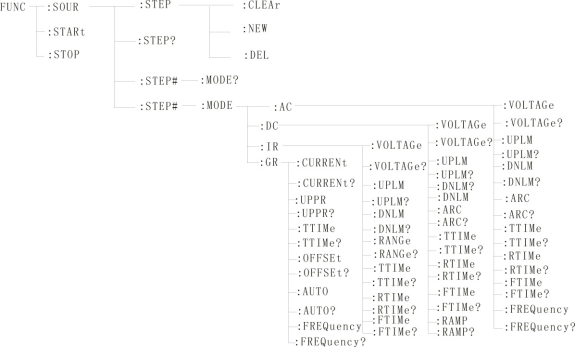 8.4.2  PROG Functional command setFUNC:STARt When the instrument is in the test interface, start the test.FUNC:STOP When the instrument is at the test interface, stop the test.FUNC:SOUR:STEP:CLEAr Clear a new test item within the existing test protocol (ITEM)FUNC:SOUR:STEP:DEL Within the existing test protocol (ITEM), delete the current test item.FUNC:SOUR:STEP:NEW Create a new empty test scheme to is used to write a completely new test scheme.FUNC:SOUR:STEP?:Queries about the current test scheme.8.4.3 STEP#Functional command set8.4.3.1 AC SETUP Functional command setFUNC:SOURce：STEP#:MODE:AC:VOLTage    Set / query the voltage of the AC--formSet the format： FUNCE：STEP#:MODE:AC:VOLTage<magnitude of voltage >Query format： FUNCE：STEP#:MODE:AC:VOLTage？--data<magnitude of voltage >：data type：floating number      Set the format：    FUNC  ：STEP  :<num>: AC ：VOLT  <magnitude of voltage >data area： 0.050-5.000Data accuracy： 0.001data unit ： KV范例：把 STEP1 中 AC 的magnitude of voltage 这样设置为 1000VSet the command： FUNCE：STEP1:MODE:AC:VOLTage 1.000Query command： FUNCE：STEP1:MODE:AC:VOLTage？FUNC:SOURce：STEP#:MODE:AC:UPLM    Set / query the upper limit current of the AC--formSet the format： FUNCE：STEP#:MODE:AC:UPLM<current value>Query format： FUNCE：STEP#:MODE:AC:UPLM？--data<current value>data type：floating numberdata area： 0.001-20.00mAData accuracy： 0.001data unit ： mA范例：把 STEP1 中 AC 的current value这样设置为 1mASet the command： FUNCE：STEP1:MODE:AC:UPLM 1.000Query command： FUNCE：STEP1:MODE:AC:UPLM？returned value： 1FUNC:SOURce：STEP#:MODE:AC:DNLM   Set / query the lower limit current of the AC--formSet the format： FUNCE：STEP#:MODE:AC:DNLM<current value>Query format： FUNCE：STEP#:MODE:AC:DNLM？--data<current value>data type：floating numberdata area： 0.001-20.00mAData accuracy： 0.001data unit ： mAExample: Set the current value of the AC in the STEP1 this to 1mASet the command： FUNCE：STEP1:MODE:AC:UPLM 1.000Query command： FUNCE：STEP1:MODE:AC:UPLM？returned value： 1FUNC:SOURce：STEP#:MODE:AC:ARC   Set / query the arc value--formSet the format： FUNCE：STEP#:MODE:AC:ARC<Arc value>Query format： FUNCE：STEP#:MODE:AC:ARC？--data<Arc value>：data type：floating numberdata area： 0.001-20.00mAData accuracy： 0.001data unit ： mAExample: Set the current value of the AC in the STEP1 this to 1mASet the command： FUNCE：STEP1:MODE:AC:ARC 1.000Query command： FUNCE：STEP1:MODE:AC:ARC？returned value： 1FUNC:SOURce：STEP#:MODE:AC:TTIMe  Set up / query the test time for the AC--formSet the format： FUNCE：STEP#:MODE:AC:TTIMe<time>Query format： FUNCE：STEP#:MODE:AC:TTIMe？--data<time>data type：integer data area： 0-999.9Data accuracy： 0.1data unit ： SExample: Set the time value of AC in STEP1 to 1SSet the command： FUNCE：STEP1:MODE:AC:TTIMe 1Query command： FUNCE：STEP1:MODE:AC:TTIMe？returned value： 1FUNC:SOURce：STEP#:MODE:AC:RTIMe  Set / query the rise time of the AC--formSet the format： FUNCE：STEP#:MODE:AC:RTIMe<time>Query format： FUNCE：STEP#:MODE:AC:RTIMe？--data<time>data type：integer data area： 0-999.9Data accuracy： 0.1data unit ： SExample: Set the time value of AC in STEP1 to 1SSet the command： FUNCE：STEP1:MODE:AC:RTIMe 1Query command： FUNCE：STEP1:MODE:AC:RTIMe？returned value： 1FUNC:SOURce：STEP#:MODE:AC:FTIMe  Set / query the drop time of the AC--formSet the format： FUNCE：STEP#:MODE:AC:FTIMe<time>Query format： FUNCE：STEP#:MODE:AC:FTIMe？--data<Time value>data type：integer data area： 0-999.9Data accuracy： 0.1data unit ： SExample: Set the time value of AC in STEP1 to 1SSet the command： FUNCE：STEP1:MODE:AC:FTIMe 1Query command： FUNCE：STEP1:MODE:AC:FTIMe？returned value： 1FUNC:SOURce：STEP#:MODE:AC:FREQuency  Set up / query the test frequency of the AC--formSet the format： FUNCE：STEP#:MODE:AC:FREQuency<frequency>Query format： FUNCE：STEP#:MODE:AC:FREQuency？--data<frequency值>data type：integer data area： 50/60Data accuracy： 0.1data unit ： HzExample: Set the frequency value of AC in STEP1 to 50HzSet the command： FUNCE：STEP1:MODE:AC:FREQuency 50Query command： FUNCE：STEP1:MODE:AC:FREQuency？returned value： 508.4.3.2 DC SETUP Functional command setFUNC:SOURce：STEP#:MODE:DC:VOLTage     Set / query the voltage of the DC--formSet the format： FUNCE：STEP#:MODE:DC:VOLTage<magnitude of voltage >Query format： FUNCE：STEP#:MODE:DC:VOLTage？--data<magnitude of voltage >：data type：floating numberdata area： 0.050-6.000Data accuracy： 0.001data unit ： KVExample: Set the magnitude of voltage of DC in STEP1 to 1000VSet the command： FUNCE：STEP1:MODE:DC:VOLTage 1.000Query command： FUNCE：STEP1:MODE:DC:VOLTage？FUNC:SOURce：STEP#:MODE:DC:UPLM    Set / query the upper limit current of the DC--formSet the format： FUNCE：STEP#:MODE:DC:UPLM<current value>Query format： FUNCE：STEP#:MODE:DC:UPLM？--data<current value>data type：floating numberdata area： 0.001-10.00mAData accuracy： 0.001data unit ： mAExample: Set the current value of DC in STEP1 to 1mASet the command： FUNCE：STEP1:MODE:DC:UPLM 1.000Query command： FUNCE：STEP1:MODE:DC:UPLM？returned value： 1FUNC:SOURce：STEP#:MODE:DC:DNLM   Set / query the lower limit current of the DW--formSet the format： FUNCE：STEP#:MODE:DC:DNLM<current value>Query format： FUNCE：STEP#:MODE:DC:DNLM？--data<current value>data type：floating numberdata area： 0.001-10.00mAData accuracy： 0.001data unit ： mAExample: Set the current value of DC in STEP1 to 1mASet the command： FUNCE：STEP1:MODE:DC:UPLM 1.000Query command： FUNCE：STEP1:MODE:DC:UPLM？returned value： 1FUNC:SOURce：STEP#:MODE:DC:ARC   Set up / query the Arc value--formSet the format： FUNCE：STEP#:MODE:DC:ARC<Arc value>Query format： FUNCE：STEP#:MODE:DC:ARC？--data<Arc value>：data type：floating numberdata area： 0.001-10.00mAData accuracy： 0.001data unit ： mAExample: Set the current value of DC in STEP1 to 1mASet the command： FUNCE：STEP1:MODE:DC:ARC 1.000Query command： FUNCE：STEP1:MODE:DC:ARC？returned value： 1FUNC:SOURce：STEP#:MODE:DC:TTIMe  Set up / query the test time of the DC--formSet the format： FUNCE：STEP#:MODE:DC:TTIMe<时间>Query format： FUNCE：STEP#:MODE:DC:TTIMe？--data<Time value>data type：integer data area： 0-999.9Data accuracy： 0.1data unit ： SExample: Set the Time value of DC in STEP1 to 1SSet the command： FUNCE：STEP1:MODE:AC:TTIMe 1Query command： FUNCE：STEP1:MODE:AC:TTIMe？returned value： 1FUNC:SOURce：STEP#:MODE:DC:RTIMe  Set / query the rise time of the DC--formSet the format： FUNCE：STEP#:MODE:DC:RTIMe<时间>Query format： FUNCE：STEP#:MODE:DC:RTIMe？--data<Time value>data type：integerdata area： 0-999.9Data accuracy： 0.1data unit ： SExample: Set the Time value of DC in STEP1 to 1SSet the command： FUNCE：STEP1:MODE:DC:RTIMe 1Query command： FUNCE：STEP1:MODE:DC:RTIMe？returned value： 1FUNC:SOURce：STEP#:MODE:AC:FTIMe  Set / query the drop time of the DC--formSet the format： FUNCE：STEP#:MODE:DC:FTIMe<时间>Query format： FUNCE：STEP#:MODE:DC:FTIMe？--data<Time value>data type：integer data area： 0-999.9Data accuracy： 0.1data unit ： SExample: Set the Time value of DC in STEP1 to 1SSet the command： FUNCE：STEP1:MODE:DC:FTIMe 1Query command： FUNCE：STEP1:MODE:DC:FTIMe？returned value： 1FUNC:SOURce：STEP#:MODE:AC:RAMP Set up / query the boost status of the DC--formSet the format： FUNCE：STEP#:MODE:DC:RAMP<Boost pressure determination>Query format： FUNCE：STEP#:MODE:DC:RAMP？--data<Boost pressure determination>data type：integer data area： 0/1(OFF/ON)Data accuracy：无data unit ：无Example: Set the frequency value of DC in STEP1 to 0 (OFF)Set the command： FUNCE：STEP1:MODE:DC:RAMP 0Query command： FUNCE：STEP1:MODE:DC:RAMP？returned value： 0（OFF）8.4.3.3 IR SETUP Functional command setFUNC:SOURce：STEP#:MODE:IR:VOLTage     Set / query the voltage of the IR--formSet the format： FUNCE：STEP#:MODE:IR:VOLTage<magnitude of voltage >Query format： FUNCE：STEP#:MODE:IR:VOLTage？--data<magnitude of voltage >：data type：floating numberdata area： 0.050-1.000Data accuracy： 0.001data unit ： KVExample: Set the magnitude of voltage of IR in STEP1 to 1000VSet the command： FUNCE：STEP1:MODE:IR:VOLTage 1.000Query command： FUNCE：STEP1:MODE:IR:VOLTage？returned value： 1FUNC:SOURce：STEP#:MODE:IR:UPLM    Set / query the upper limit of the IR--formSet the format： FUNCE：STEP#:MODE:IR:UPLM<resistance value>Query format： FUNCE：STEP#:MODE:IR:UPLM？--data<current value>data type：floating numberdata area： 0-1E4(0 为 OFF)MΩData accuracy： 0.1MΩdata unit ： MΩExample: Set the upper resistance limit of IR in STEP1 to 100M ΩSet the command： FUNCE：STEP1:MODE:IR:UPLM 100Query command： FUNCE：STEP1:MODE:IR:UPLM？returned value： 100FUNC:SOURce：STEP#:MODE:IR:DNLM   Set / query the lower limit value of the IR--formSet the format： FUNCE：STEP#:MODE:IR:DNLM<resistance value>Query format： FUNCE：STEP#:MODE:IR:DNLM？--data<current value>data type：floating numberdata area： 0-1E4 MΩData accuracy： 0.1MΩdata unit ： 0.1MΩExample: Set the resistance value of IR in STEP1 to 10M ΩSet the command： FUNCE：STEP1:MODE:IR:UPLM 10Query command： FUNCE：STEP1:MODE:IR:UPLM？returned value： 10FUNC:SOURce：STEP#:MODE:IR:RANGe Set / query the resistance range--formSet the format： FUNCE：STEP#:MODE:IR:RANGe<Range value>Query format： FUNCE：STEP#:MODE:IR:RANGe？--data<A Range value>：data type：integerdata area： 1、10、100Data accuracy：无data unit ： MΩExample: Set the resistance range of IR in STEP1 to 100M ΩSet the command： FUNCE：STEP1:MODE:IR:RANGe 100Query command： FUNCE：STEP1:MODE:IR:RANGe ？returned value:100FUNC:SOURce：STEP#:MODE:IR:TTIMe  Set up / query the test time for the IR--formSet the format： FUNCE：STEP#:MODE:IR:TTIMe<时间>Query format： FUNCE：STEP#:MODE:IR:TTIMe？--data<Time value>data type：integer data area： 0-999.9Data accuracy： 0.1data unit ： SExample: Set the Time value of IR in STEP1 to 1SSet the command： FUNCE：STEP1:MODE:IR:TTIMe 1Query command： FUNCE：STEP1:MODE:IR:TTIMe？returned value： 1FUNC:SOURce：STEP#:MODE:IR:RTIMe  Set / query the rise time of the IR--formSet the format： FUNCE：STEP#:MODE:IR:RTIMe<时间>Query format： FUNCE：STEP#:MODE:IR:RTIMe？--data<Time value>data type：integer data area： 0-999.9Data accuracy： 0.1data unit ： SExample: Set the Time value of IR in STEP1 to 1SSet the command： FUNCE：STEP#:MODE:IR:RTIMe 1Query command： FUNCE：STEP#:MODE:IR:RTIMe？returned value： 1FUNC:SOURce：STEP#:MODE:IR:FTIMe  Set / query the drop time of the IR--formSet the format： FUNCE：STEP#:MODE:IR:FTIMe<时间>Query format： FUNCE：STEP#:MODE:IR:FTIMe？--data<Time value>data type：integer data area： 0-999.9Data accuracy： 0.1data unit ： SExample: Set the Time value of IR in STEP1 to 1SSet the command： FUNCE：STEP1:MODE:IR:FTIMe 1Query command： FUNCE：STEP1:MODE:IR:FTIMe？returned value： 18.4.3.4 GR SETUP Functional command setFUNC:SOURce：STEP#:MODE:GR:CURRent Set the query current--formSet the format： FUNC:SOUR:STEP#:MODE:GR:CRREntQuery format： FUNC:SOUR:STEP#:MODE:GR:CRREnt?--data<sn>data type：integer data area： 1-20Data accuracy： 1--data<current value>：data type：floating numberdata area： 3-30Data accuracy： 0.1data unit ： Aexample: Set the CURREnt value to: 10.00ASet the format： FUNC:SOUR:STEP#:MODE:GR:CRREnt ：<10.00>Query format： FUNC:SOUR:STEP#:MODE:GR:CRREnt  ：?近回值： 10.00FUNC:SOURce：STEP# ：MODER:GR:UPPR Set the upper limit of the query resistance--formSet the format： FUNC:SOURce：STEP# ：MODER:GR:UPPR<resistance value>Query format： FUNC:SOURce：STEP# ：MODER:GR :UPPR?--data<resistance value>data type：floating numberdata area： 0-510mΩData accuracy： 0.1data unit  mΩ:example: Set the upper resistance limit to: 100.0mΩSet the format FUNC:SOURce：STEP# ：MODER:GR： UPPR：100.00Query format： FUNC:SOURce：STEP# ：MODER:GR :UPPR？Near back value： 100.0FUNC:SOURce：STEP# ：MODER:GR:TIMe Set the query current test time--formSet the format： FUNC:SOURce：STEP# ：MODER:GR：TIMe<Time value>Query format： FUNC:SOURce：STEP# ：MODER:GR ：TIMe?--data<Time value>data type：floating numberdata area： 0-999.9（Where 0 is a continuous test)Data accuracy： 0.1data unit ： Sexample: Set the test time to: 1SSet the format： FUNC:SOURce：STEP# ：MODER:GR :TIMe：1Query format： FUNC:SOURce：STEP# ：MODER:GR :TIMe?Near back value： 1FUNC:SOURce：STE#：MODER:GR：OFFSet Set the query return to zero compensation value--formSet the format： FUNC:SOURce：STEP#：MODER:GR：OFFSet<building-out >Query format： FUNC:SOURce：STEP#：MODER:GR:OFFSet?--data<building-out 值>data type：floating numberdata area： 0-100Data accuracy： 0.1data unit ： mΩexample: Set the OFFSET value to: 100m ΩSet the format： FUNC:SOURce：STEP#：MODER:GR:OFFSet 100Query format： FUNC:SOURce：STEP#：MODER:GR:OFFSet？近回值： 100FUNC:SOURce：STEP# ：MODER:GR:FREQuency Set up the test frequency for the query current--formSet the format： FUNC:SOURce：STEP# ：MODER:GR:FREQuency<frequency>Query format： FUNC:SOURce：STEP# ：MODER:GR:FREQuency?--data<frequency>data type：character data area： 50/60Data accuracy： 0.1data unit ： Hzexample: Set the test frequency to: 50HzSet the format： FUNC:SOURce：STEP# ：MODER:GR:FREQuency 50Query format： FUNC:SOURce：STEP# ：MODER:GR:FREQuency？近回值： 50返回   10.08.4.3.5 LC SETUP Functional command setFUNCtion:SOURce:STEP#:MODE:LC:CURRUPLM?FUNCtion:SOURce:STEP#:MODE:LC:CURRUPLMSet / query the upper current limit in LC mode (mA)--data < data值 >data type： floatdata area： 0.001-20.000Example: Example: Query / set the upper limit current of the LC mode in STEP 1 to 20 mAFUNCtion:SOURce:STEP 1 :MODE:LC:CURRUPLM?FUNCtion:SOURce:STEP 1 :MODE:LC:CURRUPLM 20返回 20.0FUNCtion:SOURce:STEP#:MODE:LC:CURRDNLM?FUNCtion:SOURce:STEP#:MODE:LC:CURRDNLMSet / query the lower current limit in LC mode (mA)--data <data值 >data type：   floatdata area：    0.000-19.999Example: Example: Query / set the lower limit current of LC mode in STEP1 to 1mAFUNCtion:SOURce:STEP 1 :MODE:LC:CURRDNLM?FUNCtion:SOURce:STEP 1 :MODE:LC:CURRDNLM 1.0返回 1.0FUNCtion:SOURce:STEP#:MODE:LC:VOLTUPLM?FUNCtion:SOURce:STEP#:MODE:LC:VOLTUPLMSet / query the upper voltage limit in LC mode--data < data值  >data type： floatdata area： 0.1-300.0Example: Query / set the upper voltage limit of the LC mode in STEP 1 to 300VFUNCtion:SOURce:STEP 1 :MODE:LC:VOLTUPLM?FUNCtion:SOURce:STEP 1 :MODE:LC:VOLTUPLM 300.0返回 300.0FUNCtion:SOURce:STEP#:MODE:LC:VOLTDNLM?FUNCtion:SOURce:STEP#:MODE:LC:VOLTDNLMSet / query the lower voltage limit in LC mode--data < data值 >data type： floatdata area： 0.0-299.9Example: Query / set the lower voltage limit of the LC mode in STEP 1 to 100VFUNCtion:SOURce:STEP 1 :MODE:LC:VOLTDNLM?FUNCtion:SOURce:STEP 1 :MODE:LC:VOLTDNLM 100.0返回 100.0FUNCtion:SOURce:STEP#:MODE:LC:TTIMe?FUNCtion:SOURce:STEP#:MODE:LC:TTIMeSet up / query the test time in LC mode--data < data值 >data type： floatdata area： 1.0-999.9Example: Query / set the test time of the LC mode in STEP 1 to 10sFUNCtion:SOURce:STEP 1 :MODE:LC:TTIMe?FUNCtion:SOURce:STEP 1 :MODE:LC:TTIMe 10.0返回 10.0FUNCtion:SOURce:STEP#:MODE:LC:JUDGEMODE?FUNCtion:SOURce:STEP#:MODE:LC:JUDGEMODESet / query the determination mode in LC mode--data < data值 >data type： bytedata area： 01Example: Query / set that the determination mode of the LC mode in STEP 1 is Judge_EndFUNCtion:SOURce:STEP 1 :MODE:LC:JUDGEMODE?FUNCtion:SOURce:STEP 1 :MODE:LC:JUDGEMODE 0返回 0FUNCtion:SOURce:STEP#:MODE:LC:TESTMODE?FUNCtion:SOURce:STEP#:MODE:LC:TESTMODESet up / query the test mode in the LC mode--data < data值 >data type： bytedata area： 01Example: Query / set the LC mode in STEP 1 as COLDFUNCtion:SOURce:STEP1 :MODE:LC:TESTMODE?FUNCtion:SOURce:STEP1 :MODE:LC:TESTMODE 0返回 0FUNCtion:SOURce:STEP#:MODE:LC:MDNET?FUNCtion:SOURce:STEP#:MODE:LC:MDNETSet up / query the MD network in LC mode--data < data值  >data type： bytedata area： 0 1 2 3 4 5 6 7 (分别对应 MD_A MD_B MD_B1 MD_C MD_E MD_F  MD_G)Example: Query / set the LC in STEP1, the MD channel of the mode is MD_AFUNCtion:SOURce:STEPFUNCtion:SOURce:STEP返回 01 :MODE:LC:MDNET?1 :MODE:LC:MDNET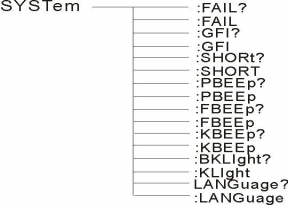 8.4.4  SYSTEM Functional command setCommand treeSYSTem ：PBEE/FBEE/KBEESet / query test pass / fail / key buzzer status-- formSet the format：   SYST ：PBEE<ON/OFF>OR<1/0>Query format：   SYST ：PBEE ？-- data：<ON/OFF>data type：character data area： 0（OFF）,1（ON）example: Set the BEEP to 1Set the command：  SYST:BEEP 1-- 返回信息Query command：  SYST:BEEP?，returned value： Buzzer states, such as the 1SYSTem ：REset Restore all of the default states-- form：Set the format：  SYST ：RES8.4.5   MMEM  Subsystem, and the command setMMEM：SAVE Save the current file to the file number-- form：Set the format： MMEM：SAVE<file name>-- data<file name>data type：character 串MMEM LOAD Export the file specified by the file number to the current one-- form：Set the format： MMEM：LOAD<file name>-- data<file name>data type：character 串8.4.6 FETCH  Subsystem, and the command setFETCH  To obtain the measurements of the instrument--form：Set the format： FETCh：AUTOQuery format： FETCh:AUTO?--data<ON/OFF>or <1/0>data type：character data area： 0（OFF）， 1（ON）--example: Return the test data to ON automatically命令： FETCh：AUTO ON 或者：   FETCh：AUTO  1--return information Query command： FETCh？，Return the result of the current measurement of the instrument.Command syntax： FETCh？After receiving this command, the instrument will automatically issue the test results until the test ends.返回form：Step: Test item: Test current (A) Test resistance (m Ω) sorting results1、The separator between steps and test items, test items and data is(:)2、The separator between the test data is（，）The separator between the different units of data is(;)3、The separator between the steps is for（： +blank），data结束符 uy ly（0X0A）Note: 1. All data are integer or floating numberform, ASCII character string.2、data unit 默认与 FCUN Set the instruction set the same.The test results are all listed below:STEP1 : I :30A，Test resistance 100m Ω, result PASS.返回dataform：STEP1  I :30,100,PASS；（SPACE）8.4.7   Other control command sets*IDN    Query the instrument model and version informationThe query is returned： <manufacturer>,<model>,<firmware><NL^END>这里： <manufacturer>         给出制造商名称（即 ReK）例如： “*IDN? ”--返回信息Query command： FETCh？，Return the result of the current measurement of the instrument.Command syntax： FETCh？After receiving this command, the instrument will automatically issue the test results until the test ends.return form:Step: Test item: Test current (A) Test resistance (m Ω) sorting results1、The separator between step and test item, test item and data is(:)2、The separator between the test data is（，）The separator between the different units of data is(;)Note: 1. All data are integer or floating numberform, ASCII character string.2、data unit 默认与 FCUN Set the instruction set the same.The test results are all listed below:STEP1 : I :30A，测试电阻 100mΩ,结果 PASS.返回dataform：STEP1  I :30,100,PASS；（SPACE）Chapter 9 Maintenance Guide9.1 Daily maintenance 9.1.1 The operating environment of the tester shall be well ventilated, dry, free of dust and electromagnetic interference. 9.1.2 If the tester is not used for a long time, it shall be energized regularly, usually once a month, and the power-on time shall not be less than 30 minutes. 9.1.3 After a long time of work of the tester, for about 8 hours, the power should be turned off for more than 10 minutes to maintain the good working condition of the tester. 9.1.4 Poor contact or short-circuit phenomenon may occur after long-term use of the tester, so it should be repaired regularly.9.2 简单故障处理If any fault cannot be eliminated in time, please contact our company or dealer as soon as possible, we will provide service for you in time.9.3 Description of the instrument system software upgrade procedure9.3.1 Connect the USB interface of the back panel of the instrument to the computer, the power resource manager displays the U disk, copy the upgrade file to the instrument target disk, and restart the instrument to complete the system software upgrade. If you encounter technical problems, please contact us in time.9.3.2 Press and hold down the STOP + START key to restart the power supply, clear the data errors caused by the version changes, and restore the setting data as the default factory setting.Chapter 10 Warranty and accessories10.1 GuaranteeThe user of the instrument from the company, from the shipping date of the company, from the user of the distribution department buyer, from the shipping date of the distribution unit, the host warranty for 1 year. During the warranty, the warranty card should be presented to the instrument, and the company shall provide lifetime maintenance service for all outgoing instruments. During the warranty period, If the instrument is damaged due to improper user operation, the maintenance cost shall be borne by the user.10.2 accessory8、certificate                       1 张9、calibration certificate           1 份10、private wire                     3 条11、High pressure rod                1 条RK9961Rk9961 Series Program e H I-POT Mult TesterparametertypeRK9961Communication pressure resistance testvoltage range0.050kV  ~ 5.000kVCommunication pressure resistance testvoltage accuracy± (1% + 0.2% full range)Communication pressure resistance testresolution ratio1VCommunication pressure resistance testmaximumoutput100VA   ( 5.000kV/20mA)Communication pressure resistance testMaximum rated current20mACommunication pressure resistance testLower limit current range0 ~ 50mA, 0= no judgment lower limitCommunication pressure resistance testCurrent accuracy±（1 .5% reading + 5 words)Communication pressure resistance testdischarge waveformsinusoidal waveCommunication pressure resistance testOutput the waveform distortion degree5% (no-load or pure resistive load)Communication pressure resistance testOutput signal typeThe DDS linear power amplifierCommunication pressure resistance testVoltage up time0.1s to 999.9s, OFF = voltage rise time offCommunication pressure resistance testtesting time0.3s to 999.9s, OFF = continuous testCommunication pressure resistance testVoltage drop time0.1s to 999.9s, OFF = voltage down time offDC voltage resistance testvoltage range0.050kV  ~ 6.000kVDC voltage resistance testvoltage accuracy± (1% + 0.2% full range)DC voltage resistance testresolution ratio1VDC voltage resistance testmaximumoutput60W   ( 6.000kV/10mA)DC voltage resistance testMaximum rated current0 ~ 10mADC voltage resistance testLower limit current range0 ~ 10mADC voltage resistance testCurrent accuracy±（1 .5% reading + 5 words)DC voltage resistance testripple factor≤ 5%  (6kV/10mA)DC voltage resistance testdischarge time≤ 200msDC voltage resistance testVoltage up time0.1s to 999.9s, OFF = voltage rise time offDC voltage resistance testtesting time0.3s to 999.9s, OFF = continuous testDC voltage resistance testVoltage drop time0.1s to 999.9s, OFF = voltage down time offInsulation testOutput voltage setting0.050kV ~ 5. 000kV resolution: 1V volts / StepInsulation testThe resistance upper limit is setRange: (0.2M ~ 100G) ΩInsulation testThe lower limit of resistance is setRange: (0.1M ~ 100) G ΩInsulation testVoltage up time0.1s to 999.9s, OFF = voltage rise time offInsulation testtesting time0.3s to 999.9s, OFF = continuous testInsulation testVoltage drop time0.1s to 999.9s, OFF = voltage down time offInsulation testohmmeter≥500v  0.10MΩ-1.0GΩ   ±5% 1.0G-50.0 GΩ  ±10%50.0 GΩ-100.0 GΩ±15%<500V 0.20MΩ-1.0GΩ  ±10% 1.0GΩ-10.0GΩNo precision requirementsearthing resistancecurrent range(3.0-32.0)Aearthing resistanceCurrent accuracy± (1% Read Value + 0.2A)earthing resistanceresolution ratio0.1Aearthing resistanceThe resistance upper limit is setMaximum range is up to 600mearthing resistanceThe lower limit of resistance is set0 to the upper resistance limitearthing resistanceResistor accuracy±（1 .5% reading ± 5 words)earthing resistancedischarge waveformsinusoidal waveearthing resistanceOutput the waveform distortion degree3% (no-load or pure resistive load)earthing resistanceOutput signal typeLinear power amplifier to drive the outputearthing resistancecurrent rise time0.1s to 999.9s, OFF = voltage rise time offearthing resistancetesting time0.3s to 999.9s, OFF = continuous testearthing resistanceVoltage drop time0.1s to 999.9s, OFF = voltage down time offleakage current(This function shall be used with an isolation transformer)voltage range30.0V～300.0Vleakage current(This function shall be used with an isolation transformer)voltage accuracy± (1% Read Value + 2V)leakage current(This function shall be used with an isolation transformer)resolution ratio0.1Vleakage current(This function shall be used with an isolation transformer)maximumoutput5000VA （220V) 3000VA (110V)leakage current(This function shall be used with an isolation transformer)Current upper limit setting0.1uA ~20.00mAleakage current(This function shall be used with an isolation transformer)Current lower limit setting0.1 uA ~ upper current limitleakage current(This function shall be used with an isolation transformer)Current accuracy±（1 .5% reading + 5 words)leakage current(This function shall be used with an isolation transformer)testing time0,1.0s~999.9s 0 = OFF for continuous testingtypetypehorizontal typeisolation transformerisolation transformerAttachment optionalArc detectionArc detection1mA -20mAoutput frequencyoutput frequencyAC  50Hz /60Hz  GR  50Hz /60Hzinput characteristicsinput characteristics230V±10% 50Hz /60HzTest alarmTest alarmBuzzer, LCD display, FAIL indicator lightscreen sizescreen sizeA 7-inch TFT LCDcommunication interfacecommunication interfaceHANDLER, RS 232, RS 485, USBDRV (computer interface), USBHOST (U disk interface)memorizermemorizer16M flash Each file can store 50 test stepsOverall shape volume (WDH)Overall shape volume (WDH)480×480×480weight (KG)weight (KG)30.25KGRandom standard accessoriesRandom standard accessoriesPower line RK 00018, RS 232 communication cable RK 00002, RS 232 to USB cableRK 00003, USB transfer square port connection line RK 00006,16 GU disk (manual), wire interface transfer drive disc, test line RK 26003A, test line RK 00048, high pressure rodRK 8N +, test line RK 00027, test line RK 261156-1 RK 9966MODBUS test, upper machineChoose accessoriesChoose accessoriesRK 00031 USB Turn RS 485 female serial port line industrial grade, connecting line 1.5 meters long, upper machine, isolation transformer RK 00065Contact checkContact checkOptionally on or off500Ω500Ω测量参数设置参数设置系统设置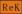 测量参数设置参数设置系统设置上一页 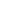 VERSION:0.0.221226 LC0.0.0VERSION:0.0.221226 LC0.0.0VERSION:0.0.221226 LC0.0.0VERSION:0.0.221226 LC0.0.0上一页 VERSION:0.0.221226 LC0.0.0VERSION:0.0.221226 LC0.0.0VERSION:0.0.221226 LC0.0.0VERSION:0.0.221226 LC0.0.0VERSION:0.0.221226 LC0.0.0VERSION:0.0.221226 LC0.0.0VERSION:0.0.221226 LC0.0.0VERSION:0.0.221226 LC0.0.0接触检查：接触检查：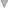 接触检查：接触检查：步骤模式：  Normal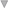 步骤模式：  Normal步骤模式：  Normal步骤模式：  Normal步骤模式：  Normal步骤模式：  Normal步骤模式：  Normal步骤模式：  Normal通讯协议：  Scpi  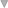 通讯协议：  Scpi  通讯协议：  Scpi  通讯协议：  Scpi  通讯协议：  Scpi  通讯协议：  Scpi  通讯协议：  Scpi  通讯协议：  Scpi  地址：  001地址：  001地址：  001地址：  00110:20:1510:20:1510:20:1510:20:1510:20:1510:20:1510:20:15信号缩写连接器引脚号发送dataTXD2接收dataRXD3接地GND5地址功能码地址高位地址低位data量高位data量低位CRC 低CRC 高地址功能码地址高位地址低位data量高位data量低位data字节CRC 低CRC 高serial number Register addressRegister namedata typebyteinstructiondata areaReading and writing typerange of application 11001HSel StepU162Current Step Number / Number of steps selectedRW21002HTo l StepU162Total number of stepsR31003HNew StepU162New stepsW41004HDel StepU162Remove the number of stepsW51005HModeU162model1-7RW全61006HVoltfloat4voltageAC 0.05-5.0DC 0.05-6.0IR 0.05-3.0RWAC  DC  IR71007HCur rUp limfloat4Current upper limitAC 0.001-50DC 0.001-20RWA C  DC81008HCur rUp limfloat4Current lower limitAC 0.0-49.999DC 0.001-19.999RWA C  DC91009HArcfloat4Arc setting0-20RWA C  DC10100AHT imefloat4Time setting0.1-999.9 0 （不限时）RWA C DC IR GR11100BHR ise T imefloat4Rising time setting0-999.9RWAC  DC  IR12100CHFall T imefloat4Decline time setting0-999.9RWAC  DC  IR13100DHFreqU162Frequency setting50  60RWAC14100EHRampU162Rising judgment0  1RWDC15100FHRes Up limfloat4Resistance upper limit0.1-99999.9RWIR161010HRes Dn limfloat4Resistance lower limit0.1-99999.8 0 （无下限）RWIR171011HRangeU162range 0 1 2 3 4 5RWIR181012HGR Test Cur rfloat4test current 3-32ARWGRserial number Register addressRegister namedata typebyteinstructiondata areaReading and writing typerange of application 191013HGR Test Up limfloat4Test upper limit10-600RWGR201014HGROFF SETfloat4Zero compensationRWGR211015HGROFF SET AUTOU162Automatic zero compensationWGR221016HGR Fr eqU162Gr frequency50  60RWGR23101CHVolt Up limfloat4Voltage upper limit0.1-300RWLC24101DHVolt Dn limfloat4lower limit of voltage0-299.9RWLC25101EHLCC ur rUp limfloat4LC current limit0.001-30RWLC26101FHLCC ur rD n limfloat4LC current limit0-29.999RWLC271020HJudge ModeU162Determination mode0  1RWLC281021HTest ModeU162Test settings0  1RWLC291022HMD NetU162MD network0-7RWLC301060HStartU162Start the testW311061HStopU162Stop testingW321062fetch oneU81The pattern of the current stepRA C DC IR L C321062fetch oneU81Test results for the current stepRA C DC IR L C321062fetch onefloat4Test voltage for the current stepRA C DC IR L C321062fetch onefloat4Test current for the current stepRA C DC IR L C模式data字节交流（AC）直流（DC）状 态（byte ） 电压（float) 电流（float)绝缘（IR）状 态（byte ） 电压（float) 电 阻（float)接地（GR）状 态（byte ） 电流（float) 电 阻（float)泄 漏（LC）状 态（byte ） 电压（float) 电流（float) 功率（float）地址功能码地址高位地址低位data量高 位(word)data量低 位(word)data量 (Byte)data字 节 1-nCRC 低CRC 高地址功能码地址高位地址低位data量高 位(word)data量低 位(word)CRC 低CRC 高序号寄存器地址寄存器名称字节data type说明data方范围读写类型使用范围11001HSel Step2U16当前 步数/ 选中步数RW21002HTo l Step2U16总步数R31003HNew Step2U16新增步数W41004HDel Step2U16删除步数W51005HMode2U16模式1-7RW全61006HVolt4float电压AC 0.05-5.0DC 0.05-6.0IR 0.05-3.0RWAC  DC  IR71007HCur rUp lim4float电流上限AC 0.001-50DC 0.001-20RWA C  DC81008HCur rUp lim4float电流下限RWA C  DC91009HArc4float电弧设置0-20RWA C  DC10100AHT ime4float时间设置0. 1-999.9 0 （不限时）RWA C DC IR GR11100BHR ise T ime4float上升时间设置0-999.9RWAC  DC  IR12100CHFall T ime4float下降时间设置0-999.9RWAC  DC  IR13100DHFreq2U16frequency设置50  60RWAC14100EHRamp2U16上升判定0  1RWDC15100FHRes Up lim4float电阻上限0. 1-99999.9RWIR161010HRes Dn lim4float电阻下限0. 1-99999.8 0 （无下限）RWIR171011HRange2U16量程0 1 2 3 4 5RWIR181012HGR Test Cur r4float测试电流3-32ARWGR191013HGR Test Up lim4float测试上限10-600RWGR201014HGROFF SET4float归零补偿RWGR211015HGROFF SET AUTO2U16自动归零补偿WGR221016HGR Fr eq2U16Grfrequency50  60RWGR23101CHVolt Up lim4float电压上限0.1-300RWLC24101DHVolt Dn lim4float电压下限0-299.9RWLC25101EHLCC ur rUp lim4floatLC 电流上 限0.001-30RWLC26101FHLCC ur rD n lim4floatLC 电流下 限0-29.999RWLC271020HJudge Mode2U16判定模式0  1RWLC281021HTest Mode2U16测试设置0  1RWLC291022HMD Net2U16MD 网络0-7RWLC301060HStart2U16启动测试AC 0.0-49.999DC 0.00 1- 19.999W311061HStop2U16停止测试W321062fetch one1U8当前步骤的模式RA C DC IR L C321062fetch one1U8当前步骤的测试结果RA C DC IR L C321062fetch one4float当前步骤的测试电压RA C DC IR L C321062fetch one4float当前步骤的测试电流RA C DC IR L C<model>给出机器型号（如 RK9961）<firmware>给出软件版本号（如 Version 1.0.0）fault phenomenonprocessing method After the bootPlease check whether the power supply is normal and the fuse is fused, please Change the fuseAfter starting, the test light is not on but has a current outputThe test light is badAfter starting, the test lamp is not on with no current outputThe start button is not well touchedAfter startup, no current or resistance is shownPlease check whether the test line is open, the object is not touched or tested The object has been clearedAfter the test fails, the unqualified light is not onUnqualified lights are bad1、power line 1 条2、RK1156 Power cord assembly(RK00028)1 条3、RS232 cable1 条4、RS232 turn USB drive disc1 张5、RS232turnUSB1 条6、USB transfer line1 条7、Manual / modbus test tool (U disk)1 个